ВОДНЫЙ КОДЕКС РОССИЙСКОЙ ФЕДЕРАЦИИПринятГосударственной Думой12 апреля 2006 годаОдобренСоветом Федерации26 мая 2006 годаГлава 1. ОБЩИЕ ПОЛОЖЕНИЯСтатья 1. Основные понятия, используемые в настоящем КодексеВ целях настоящего Кодекса используются следующие основные понятия:1) акватория - водное пространство в пределах естественных, искусственных или условных границ;2) водное хозяйство - виды экономической и иной деятельности по изучению, использованию, охране водных объектов, а также по предотвращению негативного воздействия вод и ликвидации его последствий;(п. 2 в ред. Федерального закона от 01.05.2022 N 122-ФЗ)3) водные ресурсы - поверхностные и подземные воды, которые находятся в водных объектах и используются или могут быть использованы;4) водный объект - природный или искусственный водоем, водоток либо иной объект, постоянное или временное сосредоточение вод в котором имеет характерные формы и признаки водного режима;5) водный режим - изменение во времени уровней, расхода и объема воды в водном объекте;6) водный фонд - совокупность водных объектов в пределах территории Российской Федерации;7) утратил силу с 1 января 2013 года. - Федеральный закон от 07.12.2011 N 417-ФЗ;8) водопользователь - физическое лицо или юридическое лицо, которым предоставлено право пользования водным объектом;9) водопотребление - потребление воды из систем водоснабжения;10) утратил силу с 1 января 2013 года. - Федеральный закон от 07.12.2011 N 417-ФЗ;11) водохозяйственная система - комплекс водных объектов и предназначенных для обеспечения рационального использования и охраны водных ресурсов гидротехнических сооружений;12) водохозяйственный участок - часть речного бассейна, имеющая характеристики, позволяющие установить лимиты забора (изъятия) водных ресурсов из водного объекта и другие параметры использования водного объекта (водопользования);12.1) донный грунт - грунт дна водных объектов, извлеченный при проведении дноуглубительных, гидротехнических работ, строительстве, реконструкции, эксплуатации гидротехнических и иных сооружений, искусственных островов, установок, расположенных на водных объектах, создании и содержании внутренних водных путей Российской Федерации, предотвращении негативного воздействия вод и ликвидации его последствий и в иных случаях, установленных федеральными законами;(п. 12.1 в ред. Федерального закона от 16.12.2019 N 431-ФЗ)13) дренажные воды - воды, отвод которых осуществляется дренажными сооружениями для сброса в водные объекты;14) использование водных объектов (водопользование) - использование различными способами водных объектов для удовлетворения потребностей Российской Федерации, субъектов Российской Федерации, муниципальных образований, физических лиц, юридических лиц;15) истощение вод - постоянное сокращение запасов и ухудшение качества поверхностных и подземных вод;16) негативное воздействие вод - затопление, подтопление или разрушение берегов водных объектов;(п. 16 в ред. Федерального закона от 01.05.2022 N 122-ФЗ)17) охрана водных объектов - система мероприятий, направленных на сохранение и восстановление водных объектов;18) речной бассейн - территория, поверхностный сток вод с которой через связанные водоемы и водотоки осуществляется в море или озеро;19) сточные воды - дождевые, талые, инфильтрационные, поливомоечные, дренажные воды, сточные воды централизованной системы водоотведения и другие воды, отведение (сброс) которых в водные объекты осуществляется после их использования или сток которых осуществляется с водосборной площади.(п. 19 в ред. Федерального закона от 21.10.2013 N 282-ФЗ)Статья 2. Водное законодательство1. Водное законодательство состоит из настоящего Кодекса, других федеральных законов и принимаемых в соответствии с ними законов субъектов Российской Федерации.2. Нормы, регулирующие отношения по использованию и охране водных объектов (водные отношения) и содержащиеся в других федеральных законах, законах субъектов Российской Федерации, должны соответствовать настоящему Кодексу.3. Водные отношения могут регулироваться также указами Президента Российской Федерации, которые не должны противоречить настоящему Кодексу, другим федеральным законам.4. Правительство Российской Федерации издает нормативные правовые акты, регулирующие водные отношения, в пределах полномочий, определенных настоящим Кодексом, другими федеральными законами, а также указами Президента Российской Федерации.5. Уполномоченные Правительством Российской Федерации федеральные органы исполнительной власти издают нормативные правовые акты, регулирующие водные отношения, в случаях и в пределах, которые предусмотрены настоящим Кодексом, другими федеральными законами, а также указами Президента Российской Федерации и постановлениями Правительства Российской Федерации.6. На основании и во исполнение настоящего Кодекса, других федеральных законов, иных нормативных правовых актов Российской Федерации, законов субъектов Российской Федерации органы исполнительной власти субъектов Российской Федерации в пределах своих полномочий могут издавать нормативные правовые акты, регулирующие водные отношения.7. На основании и во исполнение настоящего Кодекса, других федеральных законов, иных нормативных правовых актов Российской Федерации, законов и иных нормативных правовых актов субъектов Российской Федерации органы местного самоуправления в пределах своих полномочий могут издавать нормативные правовые акты, регулирующие водные отношения.Статья 3. Основные принципы водного законодательстваВодное законодательство и изданные в соответствии с ним нормативные правовые акты основываются на следующих принципах:1) значимость водных объектов в качестве основы жизни и деятельности человека. Регулирование водных отношений осуществляется исходя из представления о водном объекте как о важнейшей составной части окружающей среды, среде обитания объектов животного и растительного мира, в том числе водных биологических ресурсов, как о природном ресурсе, используемом человеком для личных и бытовых нужд, осуществления хозяйственной и иной деятельности, и одновременно как об объекте права собственности и иных прав;2) приоритет охраны водных объектов перед их использованием. Использование водных объектов не должно оказывать негативное воздействие на окружающую среду;3) сохранение особо охраняемых водных объектов, ограничение или запрет использования которых устанавливается федеральными законами;4) целевое использование водных объектов. Водные объекты могут использоваться для одной или нескольких целей;5) приоритет использования водных объектов для целей питьевого и хозяйственно-бытового водоснабжения перед иными целями их использования. Предоставление их в пользование для иных целей допускается только при наличии достаточных водных ресурсов;6) участие граждан, общественных объединений в решении вопросов, касающихся прав на водные объекты, а также их обязанностей по охране водных объектов. Граждане, общественные объединения имеют право принимать участие в подготовке решений, реализация которых может оказать воздействие на водные объекты при их использовании и охране. Органы государственной власти, органы местного самоуправления, субъекты хозяйственной и иной деятельности обязаны обеспечить возможность такого участия в порядке и в формах, которые установлены законодательством Российской Федерации;7) равный доступ физических лиц, юридических лиц к приобретению права пользования водными объектами, за исключением случаев, предусмотренных водным законодательством;8) равный доступ физических лиц, юридических лиц к приобретению в собственность водных объектов, которые в соответствии с настоящим Кодексом могут находиться в собственности физических лиц или юридических лиц;9) регулирование водных отношений в границах бассейновых округов (бассейновый подход);10) регулирование водных отношений в зависимости от особенностей режима водных объектов, их физико-географических, морфометрических и других особенностей;11) регулирование водных отношений исходя из взаимосвязи водных объектов и гидротехнических сооружений, образующих водохозяйственную систему;12) гласность осуществления водопользования. Решения о предоставлении водных объектов в пользование и договоры водопользования должны быть доступны любому лицу, за исключением информации, отнесенной законодательством Российской Федерации к категории ограниченного доступа;13) комплексное использование водных объектов. Использование водных объектов может осуществляться одним или несколькими водопользователями;14) платность использования водных объектов. Пользование водными объектами осуществляется за плату, за исключением случаев, установленных законодательством Российской Федерации;15) экономическое стимулирование охраны водных объектов. При определении платы за пользование водными объектами учитываются расходы водопользователей на мероприятия по охране водных объектов;16) использование водных объектов в местах традиционного проживания коренных малочисленных народов Севера, Сибири и Дальнего Востока Российской Федерации для осуществления традиционного природопользования.Статья 4. Отношения, регулируемые водным законодательством1. Водное законодательство регулирует водные отношения.2. Имущественные отношения, связанные с оборотом водных объектов, определяются гражданским законодательством в той мере, в какой они не урегулированы настоящим Кодексом.Статья 5. Поверхностные водные объекты и подземные водные объекты1. Водные объекты в зависимости от особенностей их режима, физико-географических, морфометрических и других особенностей подразделяются на:1) поверхностные водные объекты;2) подземные водные объекты.2. К поверхностным водным объектам относятся:1) моря или их отдельные части (проливы, заливы, в том числе бухты, лиманы и другие);2) водотоки (реки, ручьи, каналы);3) водоемы (озера, пруды, обводненные карьеры, водохранилища);4) болота (низинные, переходные, верховые);(в ред. Федерального закона от 11.06.2021 N 207-ФЗ)5) природные выходы подземных вод (родники, гейзеры);6) ледники, снежники.3. Поверхностные водные объекты состоят из поверхностных вод и покрытых ими земель в пределах береговой линии.4. Береговая линия (граница водного объекта) определяется для:1) моря - по постоянному уровню воды, а в случае периодического изменения уровня воды - по линии максимального отлива;2) реки, ручья, канала, озера, обводненного карьера - по среднемноголетнему уровню вод в период, когда они не покрыты льдом;3) пруда, водохранилища - по нормальному подпорному уровню воды;4) болота - по границе залежи торфа на нулевой глубине.4.1. Порядок определения местоположения береговой линии (границы водного объекта), случаи и периодичность ее определения устанавливаются Правительством Российской Федерации. Требования к описанию местоположения береговой линии (границы водного объекта) устанавливаются уполномоченным Правительством Российской Федерации федеральным органом исполнительной власти.(часть 4.1 введена Федеральным законом от 13.07.2015 N 244-ФЗ)5. К подземным водным объектам относятся:1) бассейны подземных вод;2) водоносные горизонты.5.1. Классификация водоносных горизонтов (первый, второй и иные водоносные горизонты) утверждается уполномоченным Правительством Российской Федерации федеральным органом исполнительной власти.(часть 5.1 введена Федеральным законом от 29.12.2014 N 459-ФЗ)6. Границы подземных водных объектов определяются в соответствии с законодательством о недрах.Статья 6. Водные объекты общего пользования1. Поверхностные водные объекты, находящиеся в государственной или муниципальной собственности, являются водными объектами общего пользования, то есть общедоступными водными объектами, если иное не предусмотрено настоящим Кодексом.2. Каждый гражданин вправе иметь доступ к водным объектам общего пользования и бесплатно использовать их для личных и бытовых нужд, если иное не предусмотрено настоящим Кодексом, другими федеральными законами.3. Использование водных объектов общего пользования осуществляется в соответствии с правилами охраны жизни людей на водных объектах, утверждаемыми в порядке, определяемом уполномоченным федеральным органом исполнительной власти, а также исходя из устанавливаемых органами местного самоуправления правил использования водных объектов для личных и бытовых нужд.(в ред. Федерального закона от 23.07.2008 N 160-ФЗ)4. На водных объектах общего пользования могут быть запрещены забор (изъятие) водных ресурсов для целей питьевого и хозяйственно-бытового водоснабжения, купание, использование маломерных судов, водных мотоциклов и других технических средств, предназначенных для отдыха на водных объектах, водопой, а также установлены иные запреты в случаях, предусмотренных законодательством Российской Федерации и законодательством субъектов Российской Федерации.5. Информация об ограничении водопользования на водных объектах общего пользования предоставляется гражданам органами местного самоуправления через средства массовой информации и посредством специальных информационных знаков, устанавливаемых вдоль берегов водных объектов. Могут быть также использованы иные способы предоставления такой информации.(в ред. Федерального закона от 14.07.2008 N 118-ФЗ)6. Полоса земли вдоль береговой линии (границы водного объекта) водного объекта общего пользования (береговая полоса) предназначается для общего пользования. Ширина береговой полосы водных объектов общего пользования составляет двадцать метров, за исключением береговой полосы каналов, а также рек и ручьев, протяженность которых от истока до устья не более чем десять километров. Ширина береговой полосы каналов, а также рек и ручьев, протяженность которых от истока до устья не более чем десять километров, составляет пять метров.(в ред. Федерального закона от 13.07.2015 N 244-ФЗ)7. Береговая полоса болот, ледников, снежников, природных выходов подземных вод (родников, гейзеров) и иных предусмотренных федеральными законами водных объектов не определяется.8. Каждый гражданин вправе пользоваться (без использования механических транспортных средств) береговой полосой водных объектов общего пользования для передвижения и пребывания около них, в том числе для осуществления любительского рыболовства и причаливания плавучих средств.(в ред. Федерального закона от 25.12.2018 N 475-ФЗ)Статья 7. Участники водных отношений1. Участниками водных отношений являются Российская Федерация, субъекты Российской Федерации, муниципальные образования, физические лица, юридические лица.2. От имени Российской Федерации, субъектов Российской Федерации, муниципальных образований в водных отношениях выступают соответственно органы государственной власти Российской Федерации, органы государственной власти субъектов Российской Федерации, органы местного самоуправления в пределах своих полномочий, установленных нормативными правовыми актами.Статья 7.1. Водохозяйственные мероприятия(в ред. Федерального закона от 01.05.2022 N 122-ФЗ)1. Мероприятия по изучению, использованию, охране водных объектов, находящихся в государственной или муниципальной собственности, а также по предотвращению негативного воздействия вод и ликвидации его последствий (далее - водохозяйственные мероприятия) осуществляются органами государственной власти, органами местного самоуправления в пределах своих полномочий в соответствии со статьями 24 - 27 настоящего Кодекса или лицами, которые в соответствии с настоящим Кодексом используют водные объекты и (или) на которых настоящим Кодексом возложена обязанность по осуществлению таких мероприятий.2. Водохозяйственные мероприятия могут осуществляться государственными (муниципальными) учреждениями, подведомственными органам государственной власти, органам местного самоуправления, в пределах полномочий указанных органов, определенных статьями 24 - 27 настоящего Кодекса.3. В случае, если осуществление водохозяйственных мероприятий не возложено в установленном порядке на государственные (муниципальные) учреждения, указанные в части 2 настоящей статьи, или на указанных в части 1 настоящей статьи лиц, которые используют водные объекты и (или) на которых настоящим Кодексом возложена обязанность по осуществлению таких мероприятий, органы государственной власти, органы местного самоуправления осуществляют закупки работ, услуг по осуществлению водохозяйственных мероприятий в соответствии с законодательством Российской Федерации о контрактной системе в сфере закупок товаров, работ, услуг для обеспечения государственных и муниципальных нужд и настоящим Кодексом.Глава 2. ПРАВО СОБСТВЕННОСТИ И ИНЫЕ ПРАВА НА ВОДНЫЕ ОБЪЕКТЫСтатья 8. Право собственности на водные объекты1. Водные объекты находятся в собственности Российской Федерации (федеральной собственности), за исключением случаев, установленных частью 2 настоящей статьи.2. Пруд, обводненный карьер, расположенные в границах земельного участка, принадлежащего на праве собственности субъекту Российской Федерации, муниципальному образованию, физическому лицу, юридическому лицу, находятся соответственно в собственности субъекта Российской Федерации, муниципального образования, физического лица, юридического лица, если иное не установлено федеральными законами.3. Право собственности Российской Федерации, субъекта Российской Федерации, муниципального образования, физического лица, юридического лица на пруд, обводненный карьер прекращается одновременно с прекращением права собственности на соответствующий земельный участок, в границах которого расположены такие водные объекты.4. Пруд, обводненный карьер, указанные в части 3 настоящей статьи, могут отчуждаться в соответствии с гражданским законодательством и земельным законодательством. Не допускается отчуждение таких водных объектов без отчуждения земельных участков, в границах которых они расположены. Данные земельные участки разделу не подлежат, если в результате такого раздела требуется раздел пруда, обводненного карьера.5. Естественное изменение русла реки не влечет за собой прекращение права собственности Российской Федерации на этот водный объект.6. Формы собственности на подземные водные объекты определяются законодательством о недрах.Статья 9. Право пользования водными объектами1. Физические лица, юридические лица приобретают право пользования поверхностными водными объектами по основаниям и в порядке, которые установлены главой 3 настоящего Кодекса.2. Естественное изменение русла реки не влечет за собой изменение или прекращение права пользования этим водным объектом, если из существа правоотношения и настоящего Кодекса не следует иное.3. Физические лица, юридические лица приобретают право пользования подземными водными объектами по основаниям и в порядке, которые установлены законодательством о недрах.Статья 10. Прекращение права пользования водными объектами1. Право пользования поверхностными водными объектами прекращается по основаниям и в порядке, которые установлены гражданским законодательством и настоящим Кодексом, а также по основаниям, установленным законодательством Российской Федерации о концессионных соглашениях и законодательством Российской Федерации о государственно-частном партнерстве, муниципально-частном партнерстве.(в ред. Федеральных законов от 14.07.2008 N 118-ФЗ, от 13.07.2015 N 224-ФЗ)2. Право пользования подземными водными объектами прекращается по основаниям и в порядке, которые установлены законодательством о недрах.3. Основанием принудительного прекращения права пользования водным объектом по решению суда является:1) нецелевое использование водного объекта;2) использование водного объекта с нарушением законодательства Российской Федерации;3) неиспользование водного объекта в установленные договором водопользования или решением о предоставлении водного объекта в пользование сроки.4. Принудительное прекращение права пользования водными объектами в случаях возникновения необходимости их использования для государственных или муниципальных нужд осуществляется исполнительными органами государственной власти или органами местного самоуправления в пределах их компетенции в соответствии с федеральными законами.5. Предъявлению требования о прекращении права пользования водным объектом по основаниям, предусмотренным частью 3 настоящей статьи, должно предшествовать вынесение предупреждения исполнительным органом государственной власти или органом местного самоуправления. Форма предупреждения устанавливается уполномоченным Правительством Российской Федерации федеральным органом исполнительной власти.(в ред. Федерального закона от 26.07.2017 N 208-ФЗ)6. При прекращении права пользования водным объектом водопользователь обязан:1) прекратить в установленный срок использование водного объекта;2) обеспечить консервацию или ликвидацию гидротехнических и иных сооружений, расположенных на водных объектах, осуществить природоохранные мероприятия, связанные с прекращением использования водного объекта.Глава 3. ОСНОВАНИЯ И ПОРЯДОК ПРИОБРЕТЕНИЯПРАВА ПОЛЬЗОВАНИЯ ПОВЕРХНОСТНЫМИ ВОДНЫМИ ОБЪЕКТАМИИЛИ ИХ ЧАСТЯМИ(в ред. Федерального закона от 26.07.2017 N 208-ФЗ)Статья 11. Основания приобретения права пользования поверхностными водными объектами или их частями(в ред. Федерального закона от 26.07.2017 N 208-ФЗ)1. Право пользования поверхностными водными объектами или их частями приобретается физическими лицами и юридическими лицами по основаниям, предусмотренным настоящим Кодексом и другими федеральными законами.2. На основании договоров водопользования право пользования поверхностными водными объектами, находящимися в федеральной собственности, собственности субъектов Российской Федерации, собственности муниципальных образований, приобретается в целях:1) забора (изъятия) водных ресурсов из водных объектов в соответствии с частью 3 статьи 38 настоящего Кодекса;2) использования акватории водных объектов, если иное не предусмотрено частями 3 и 4 настоящей статьи;3) производства электрической энергии без забора (изъятия) водных ресурсов из водных объектов.3. На основании решений о предоставлении водных объектов в пользование, если иное не предусмотрено частями 2 и 4 настоящей статьи, право пользования поверхностными водными объектами, находящимися в федеральной собственности, собственности субъектов Российской Федерации, собственности муниципальных образований, приобретается в целях:1) обеспечения обороны страны и безопасности государства;2) сброса сточных вод;3) строительства и реконструкции гидротехнических сооружений;4) создания стационарных и плавучих (подвижных) буровых установок (платформ), морских плавучих (передвижных) платформ, морских стационарных платформ и искусственных островов;5) строительства и реконструкции мостов, подводных переходов, трубопроводов и других линейных объектов, если такие строительство и реконструкция связаны с изменением дна и берегов поверхностных водных объектов;6) разведки и добычи полезных ископаемых;7) проведения дноуглубительных, взрывных, буровых и других работ, связанных с изменением дна и берегов поверхностных водных объектов, за исключением случаев, предусмотренных частью 2 статьи 47 настоящего Кодекса;8) удаления затонувшего имущества;(п. 8 в ред. Федерального закона от 30.12.2021 N 470-ФЗ)9) сплава древесины (лесоматериалов);(в ред. Федерального закона от 02.07.2021 N 302-ФЗ)10) забора (изъятия) водных ресурсов из водных объектов для гидромелиорации земель;11) забора (изъятия) водных ресурсов из водных объектов и сброса сточных вод для осуществления аквакультуры (рыбоводства);12) осуществления прудовой аквакультуры (рыбоводства) в прудах, образованных водоподпорными сооружениями на водотоках и с акваторией площадью не более 200 гектаров, а также на водных объектах, используемых в процессе функционирования мелиоративных систем.(п. 12 введен Федеральным законом от 11.06.2021 N 163-ФЗ)4. Водопользование осуществляется по основаниям, предусмотренным иными федеральными законами, без предоставления водных объектов в следующих случаях:1) использование водных объектов для целей морского, внутреннего водного и воздушного транспорта, за исключением случаев, предусмотренных частью 3 статьи 47 настоящего Кодекса;2) использование водных объектов для целей рыболовства и аквакультуры (рыбоводства), за исключением случая, предусмотренного пунктами 11 и 12 части 3 настоящей статьи;(в ред. Федерального закона от 11.06.2021 N 163-ФЗ)2.1) проведение археологических полевых работ;(п. 2.1 введен Федеральным законом от 11.06.2021 N 193-ФЗ)2.2) использование болот в целях разведки и добычи полезных ископаемых (за исключением болот, расположенных в границах водно-болотных угодий);(п. 2.2 введен Федеральным законом от 11.06.2021 N 207-ФЗ)3) в других случаях, предусмотренных настоящим Кодексом и иными федеральными законами.Статья 12. Договор водопользования1. По договору водопользования одна сторона - исполнительный орган государственной власти или орган местного самоуправления обязуется предоставить другой стороне - водопользователю водный объект или его часть в пользование за плату.(в ред. Федерального закона от 26.07.2017 N 208-ФЗ)2. К договору водопользования применяются положения об аренде, предусмотренные Гражданским кодексом Российской Федерации, если иное не установлено настоящим Кодексом и не противоречит существу договора водопользования.3. Договор водопользования признается заключенным с момента его государственной регистрации в государственном водном реестре.Статья 13. Содержание договора водопользования1. Договор водопользования должен содержать:1) сведения о водном объекте, в том числе описание местоположения береговой линии (границы водного объекта), его части, в пределах которых предполагается осуществлять водопользование;(в ред. Федерального закона от 13.07.2015 N 244-ФЗ)2) цель, виды и условия использования водного объекта или его части (в том числе объем допустимого забора (изъятия) водных ресурсов) в случаях, предусмотренных частью 2 статьи 11 настоящего Кодекса;(в ред. Федерального закона от 26.07.2017 N 208-ФЗ)3) срок действия договора водопользования;4) размер платы за пользование водным объектом или его частью, условия и сроки внесения данной платы;5) порядок прекращения пользования водным объектом или его частью;6) ответственность сторон договора водопользования за нарушение его условий.2. Договор водопользования наряду с условиями, указанными в части 1 настоящей статьи, может содержать иные условия по соглашению сторон этого договора.3. К договору водопользования прилагаются материалы в графической форме (в том числе схемы размещения гидротехнических и иных сооружений, расположенных на водном объекте, а также зон с особыми условиями их использования) и пояснительная записка к ним.Статья 14. Срок договора водопользования1. Предельный срок предоставления водных объектов в пользование на основании договора водопользования не может составлять более чем двадцать лет.2. Договор водопользования, заключенный на срок, превышающий установленный частью 1 настоящей статьи срок, считается заключенным на срок, равный предельному сроку договора водопользования.Статья 15. Преимущественное право водопользователя на заключение договора водопользования на новый срок1. Водопользователь, надлежащим образом исполнявший свои обязанности по договору водопользования, по истечении срока действия договора водопользования имеет преимущественное перед другими лицами право на заключение договора водопользования на новый срок, за исключением случая, если договор водопользования был заключен по результатам аукциона. Водопользователь обязан уведомить в письменной форме исполнительный орган государственной власти или орган местного самоуправления о желании заключить договор водопользования на новый срок не позднее чем за три месяца до окончания срока действия этого договора.(в ред. Федерального закона от 26.07.2017 N 208-ФЗ)2. При заключении договора водопользования на новый срок условия договора могут быть изменены по соглашению сторон этого договора.3. В случае, если водопользователь получил от исполнительного органа государственной власти или органа местного самоуправления отказ в заключении договора водопользования на новый срок, но в течение года со дня истечения срока действия договора водопользования такой договор был заключен с другим лицом, водопользователь по своему выбору вправе потребовать в суде перевода на себя прав и обязанностей по заключенному договору водопользования и возмещения убытков, причиненных отказом возобновить с ним договор водопользования, или только возмещения таких убытков.(в ред. Федерального закона от 26.07.2017 N 208-ФЗ)Статья 16. Случаи и порядок заключения договора водопользования по результатам аукциона или без проведения аукциона(в ред. Федерального закона от 26.07.2017 N 208-ФЗ)1. Договор водопользования заключается по результатам аукциона, за исключением случаев, предусмотренных частью 2 настоящей статьи.2. Договор водопользования заключается без проведения аукциона в случае приобретения права пользования в целях, предусмотренных пунктом 1 или 3 части 2 статьи 11 настоящего Кодекса, а также в случаях, установленных статьями 15, 47, 49 и 50 настоящего Кодекса.3. Порядок подготовки и заключения договора водопользования, форма примерного договора водопользования, порядок организации и проведения аукциона на право заключения договора водопользования утверждаются Правительством Российской Федерации.4. Извещение о проведении аукциона размещается на официальном сайте Российской Федерации в информационно-телекоммуникационной сети "Интернет" для размещения информации о проведении торгов, определенном Правительством Российской Федерации (далее - официальный сайт в сети "Интернет"). До определения Правительством Российской Федерации официального сайта в сети "Интернет" извещение о проведении аукциона размещается на официальном сайте организатора аукциона в информационно-телекоммуникационной сети "Интернет" и опубликовывается им в периодическом печатном издании, определяемом соответственно Правительством Российской Федерации, высшим исполнительным органом государственной власти субъекта Российской Федерации, главой муниципального образования. Информация о проведении аукциона должна быть доступна для ознакомления всем заинтересованным лицам без взимания платы.5. Не допускается заключение договора водопользования по результатам аукциона или в случае, если аукцион признан несостоявшимся, ранее чем через десять дней со дня размещения информации о результатах аукциона на официальном сайте в сети "Интернет".6. При заключении договора водопользования по результатам аукциона не допускается изменение условий аукциона на основании соглашения сторон этого договора или в одностороннем порядке.7. Заключение договора водопользования, в том числе по результатам аукциона, допускается с физическими лицами и юридическими лицами в случае отсутствия сведений о них в реестре недобросовестных водопользователей и участников аукциона на право заключения договора водопользования.(часть 7 введена Федеральным законом от 06.06.2019 N 139-ФЗ)Статья 17. Изменение и расторжение договора водопользованияИзменение и расторжение договора водопользования осуществляются в соответствии с гражданским законодательством.Статья 18. Ответственность сторон договора водопользования1. Стороны договора водопользования несут ответственность за неисполнение или ненадлежащее исполнение своих обязательств по договору водопользования в соответствии с гражданским законодательством.2. Несвоевременное внесение водопользователем платы за пользование водным объектом влечет за собой уплату пеней в размере одной стопятидесятой действующей на день уплаты пеней ставки рефинансирования Центрального банка Российской Федерации, но не более чем в размере двух десятых процента за каждый день просрочки. Пеня начисляется за каждый календарный день просрочки исполнения обязанности по внесению водопользователем платы за пользование водным объектом начиная со следующего за определенным в договоре водопользования днем внесения платы за пользование водным объектом.3. За забор (изъятие) водных ресурсов в объеме, превышающем установленный договором водопользования объем забора (изъятия) водных ресурсов, водопользователь обязан уплатить штраф за такое превышение в размере пятикратной платы за пользование водным объектом.(в ред. Федерального закона от 14.07.2008 N 118-ФЗ)Статья 19. Передача прав и обязанностей по договору водопользования другому лицу1. Водопользователь с согласия исполнительного органа государственной власти или органа местного самоуправления вправе передавать свои права и обязанности по договору водопользования другому лицу, за исключением случаев, если договор водопользования был заключен по результатам аукциона, либо случаев передачи прав и обязанностей по договору водопользования в части забора (изъятия) водных ресурсов из поверхностных водных объектов для целей питьевого и хозяйственно-бытового водоснабжения. Передача прав и обязанностей по договору водопользования другому лицу осуществляется в соответствии с гражданским законодательством.(в ред. Федеральных законов от 19.06.2007 N 102-ФЗ, от 26.07.2017 N 208-ФЗ, от 06.06.2019 N 139-ФЗ)2. Заявление водопользователя о даче согласия на передачу прав и обязанностей по договору водопользования другому лицу должно быть рассмотрено исполнительным органом государственной власти или органом местного самоуправления не позднее чем через тридцать дней со дня получения такого заявления.(в ред. Федерального закона от 26.07.2017 N 208-ФЗ)3. Отказ исполнительного органа государственной власти или органа местного самоуправления в даче согласия на передачу прав и обязанностей по договору водопользования другому лицу может быть обжалован в судебном порядке.(в ред. Федерального закона от 26.07.2017 N 208-ФЗ)4. Права и обязанности по договору водопользования считаются переданными после регистрации в государственном водном реестре.Статья 20. Плата за пользование водным объектом1. Договором водопользования предусматривается плата за пользование водным объектом или его частью.2. Плата за пользование водными объектами устанавливается на основе следующих принципов:1) стимулирование экономного использования водных ресурсов, а также охраны водных объектов;2) дифференциация ставок платы за пользование водными объектами в зависимости от речного бассейна;3) равномерность поступления платы за пользование водными объектами в течение календарного года.3. Ставки платы за пользование водными объектами, находящимися в федеральной собственности, собственности субъектов Российской Федерации, собственности муниципальных образований, порядок расчета и взимания такой платы устанавливаются соответственно Правительством Российской Федерации, органами государственной власти субъектов Российской Федерации, органами местного самоуправления.Статья 21. Предоставление водного объекта в пользование на основании решения о предоставлении водного объекта в пользование1. Предоставление водного объекта, находящегося в федеральной собственности, в пользование для обеспечения обороны страны и безопасности государства осуществляется на основании решения Правительства Российской Федерации.2. В иных случаях, кроме предусмотренных частью 1 настоящей статьи случаев, предоставление водных объектов в пользование осуществляется на основании решений исполнительных органов государственной власти или органов местного самоуправления.(в ред. Федерального закона от 26.07.2017 N 208-ФЗ)Статья 22. Содержание решения о предоставлении водного объекта в пользование1. Решение о предоставлении водного объекта в пользование должно содержать:1) сведения о водопользователе;2) цель, виды и условия использования водного объекта или его части (в том числе объем допустимого забора (изъятия) водных ресурсов) в случаях, предусмотренных частью 3 статьи 11 настоящего Кодекса;(в ред. Федерального закона от 26.07.2017 N 208-ФЗ)3) сведения о водном объекте, в том числе описание местоположения береговой линии (границы водного объекта), его части, в пределах которых предполагается осуществлять водопользование;(в ред. Федерального закона от 13.07.2015 N 244-ФЗ)4) срок водопользования.2. К решению о предоставлении водного объекта в пользование прилагаются материалы в графической форме (в том числе схемы размещения гидротехнических и иных сооружений, расположенных на водном объекте, а также зон с особыми условиями их использования) и пояснительная записка к ним.3. Решение о предоставлении водного объекта в пользование в целях сброса сточных, в том числе дренажных, вод дополнительно должно содержать:(в ред. Федерального закона от 21.10.2013 N 282-ФЗ)1) указание места сброса сточных, в том числе дренажных, вод;(в ред. Федерального закона от 21.10.2013 N 282-ФЗ)2) объем допустимых сбросов сточных, в том числе дренажных, вод;(в ред. Федерального закона от 21.10.2013 N 282-ФЗ)3) требования к качеству воды в водных объектах в местах сброса сточных, в том числе дренажных, вод.(в ред. Федерального закона от 21.10.2013 N 282-ФЗ)4. В случаях, предусмотренных пунктами 2 - 12 части 3 статьи 11 настоящего Кодекса, предельный срок водопользования на основании решения о предоставлении водного объекта в пользование не может составлять более чем двадцать лет.(часть 4 введена Федеральным законом от 21.10.2013 N 282-ФЗ; в ред. Федеральных законов от 26.07.2017 N 208-ФЗ, от 11.06.2021 N 163-ФЗ)5. Решение о предоставлении водного объекта в пользование в случаях, предусмотренных пунктами 2 - 12 части 3 статьи 11 настоящего Кодекса, на срок, который превышает предельный срок водопользования, указанный в части 4 настоящей статьи, считается принятым на срок, равный предельному сроку водопользования.(часть 5 введена Федеральным законом от 21.10.2013 N 282-ФЗ; в ред. Федеральных законов от 26.07.2017 N 208-ФЗ, от 11.06.2021 N 163-ФЗ)Статья 23. Порядок принятия решения о предоставлении водного объекта в пользование1. Физическое лицо, юридическое лицо, заинтересованные в получении водного объекта или его части, находящихся в федеральной собственности, собственности субъекта Российской Федерации, собственности муниципального образования, в пользование в случаях, предусмотренных частью 3 статьи 11 настоящего Кодекса, обращаются в исполнительный орган государственной власти или орган местного самоуправления непосредственно либо через многофункциональный центр предоставления государственных и муниципальных услуг (далее - многофункциональный центр) с заявлением о предоставлении такого водного объекта или такой его части в пользование с обоснованием цели, вида и срока водопользования.(в ред. Федеральных законов от 28.07.2012 N 133-ФЗ, от 26.07.2017 N 208-ФЗ)2. В течение тридцати дней со дня получения заявления о предоставлении водного объекта или его части, находящихся в федеральной собственности, собственности субъекта Российской Федерации, собственности муниципального образования, в пользование исполнительный орган государственной власти или орган местного самоуправления принимает решение о предоставлении такого водного объекта или такой его части в пользование либо отказывает в предоставлении такого водного объекта или такой его части в пользование, если иной срок не предусмотрен федеральным законом.(в ред. Федеральных законов от 13.07.2015 N 221-ФЗ, от 26.07.2017 N 208-ФЗ)2.1. Предоставление водного объекта или его части, находящихся в федеральной собственности, собственности субъекта Российской Федерации либо собственности муниципального образования, в пользование физическим или юридическим лицам возможно в случае отсутствия сведений о них в реестре недобросовестных водопользователей и участников аукциона на право заключения договора водопользования.(часть 2.1 введена Федеральным законом от 06.06.2019 N 139-ФЗ)3. В случае отказа в предоставлении водного объекта или его части, находящихся в федеральной собственности, собственности субъекта Российской Федерации, собственности муниципального образования, в пользование исполнительный орган государственной власти или орган местного самоуправления направляет заявителю мотивированный отказ. В случае подачи соответствующего заявления через многофункциональный центр указанный отказ направляется через многофункциональный центр.(в ред. Федеральных законов от 28.07.2012 N 133-ФЗ, от 26.07.2017 N 208-ФЗ)4. Отказ в предоставлении водного объекта или его части в соответствии с частью 1 настоящей статьи в пользование может быть обжалован в судебном порядке.5. Решение о предоставлении водного объекта или его части в соответствии с частью 1 настоящей статьи в пользование вступает в силу с момента регистрации этого решения в государственном водном реестре.6. Порядок подготовки и принятия решения о предоставлении водного объекта в пользование утверждается Правительством Российской Федерации.Глава 4. УПРАВЛЕНИЕ В ОБЛАСТИ ИСПОЛЬЗОВАНИЯИ ОХРАНЫ ВОДНЫХ ОБЪЕКТОВСтатья 24. Полномочия органов государственной власти Российской Федерации в области водных отношенийК полномочиям органов государственной власти Российской Федерации в области водных отношений относятся:1) владение, пользование, распоряжение водными объектами, находящимися в федеральной собственности;2) разработка, утверждение и реализация схем комплексного использования и охраны водных объектов и внесение изменений в эти схемы;3) осуществление федерального государственного экологического контроля (надзора) в отношении водных объектов, территорий их водоохранных зон и прибрежных защитных полос, которые в соответствии с Федеральным законом от 10 января 2002 года N 7-ФЗ "Об охране окружающей среды" подлежат федеральному государственному экологическому контролю (надзору);(п. 3 в ред. Федерального закона от 11.06.2021 N 170-ФЗ)4) организация и осуществление государственного мониторинга водных объектов;5) установление порядка ведения государственного водного реестра и его ведение;6) утверждение порядка подготовки и принятия решения о предоставлении водного объекта в пользование, порядка подготовки и заключения договора водопользования;7) определение порядка создания и осуществления деятельности бассейновых советов;8) гидрографическое и водохозяйственное районирование территории Российской Федерации;9) установление ставок платы за пользование водными объектами, находящимися в федеральной собственности, порядка расчета и взимания такой платы;10) установление порядка утверждения нормативов допустимого воздействия на водные объекты и целевых показателей качества воды в водных объектах;10.1) установление правил охраны поверхностных водных объектов и правил охраны подземных водных объектов;(п. 10.1 введен Федеральным законом от 29.12.2014 N 459-ФЗ)11) территориальное перераспределение стока поверхностных вод, пополнение водных ресурсов подземных водных объектов;12) утверждение правил использования водохранилищ;(п. 12 в ред. Федерального закона от 14.07.2008 N 118-ФЗ)13) установление режимов пропуска паводков, специальных попусков, наполнения и сработки (выпуска воды) водохранилищ;14) утратил силу с 1 июля 2021 года. - Федеральный закон от 11.06.2021 N 170-ФЗ;15) определение порядка резервирования источников питьевого и хозяйственно-бытового водоснабжения;(в ред. Федерального закона от 14.07.2008 N 118-ФЗ)16) установление порядка использования водных объектов для взлета, посадки воздушных судов;17) осуществление мер по предотвращению негативного воздействия вод и ликвидации его последствий в отношении водных объектов, находящихся в федеральной собственности и расположенных на территориях двух и более субъектов Российской Федерации, а также в отношении водных объектов, по которым проходит Государственная граница Российской Федерации;(в ред. Федерального закона от 21.10.2013 N 282-ФЗ)18) утверждение методики исчисления вреда, причиненного водным объектам;19) - 20) утратили силу с 1 июля 2021 года. - Федеральный закон от 11.06.2021 N 170-ФЗ;21) утратил силу. - Федеральный закон от 21.10.2013 N 282-ФЗ;22) иные установленные настоящим Кодексом полномочия.Статья 25. Полномочия органов государственной власти субъектов Российской Федерации в области водных отношенийК полномочиям органов государственной власти субъектов Российской Федерации в области водных отношений относятся:1) владение, пользование, распоряжение водными объектами, находящимися в собственности субъектов Российской Федерации;2) установление ставок платы за пользование водными объектами, находящимися в собственности субъектов Российской Федерации, порядка расчета и взимания такой платы;3) участие в деятельности бассейновых советов;4) разработка, утверждение и реализация программ субъектов Российской Федерации по использованию и охране водных объектов или их частей, расположенных на территориях субъектов Российской Федерации;5) резервирование источников питьевого и хозяйственно-бытового водоснабжения;(в ред. Федерального закона от 14.07.2008 N 118-ФЗ)6) осуществление регионального государственного экологического контроля (надзора) в отношении водных объектов, территорий их водоохранных зон и прибрежных защитных полос, которые в соответствии с Федеральным законом от 10 января 2002 года N 7-ФЗ "Об охране окружающей среды" подлежат региональному государственному экологическому контролю (надзору);(п. 6 в ред. Федерального закона от 11.06.2021 N 170-ФЗ)7) утверждение правил пользования водными объектами для плавания на маломерных судах;8) утверждение правил охраны жизни людей на водных объектах;9) участие в организации и осуществлении государственного мониторинга водных объектов;10) осуществление мер по предотвращению негативного воздействия вод и ликвидации его последствий в отношении водных объектов, находящихся в собственности субъектов Российской Федерации;11) осуществление мер по охране водных объектов, находящихся в собственности субъектов Российской Федерации;12) утратил силу с 1 июля 2021 года. - Федеральный закон от 11.06.2021 N 170-ФЗ;13) утратил силу. - Федеральный закон от 21.10.2013 N 282-ФЗ.Статья 26. Передача осуществления отдельных полномочий Российской Федерации в области водных отношений органам государственной власти субъектов Российской Федерации1. Российская Федерация передает органам государственной власти субъектов Российской Федерации следующие полномочия:1) предоставление водных объектов или их частей, находящихся в федеральной собственности и расположенных на территориях субъектов Российской Федерации, в пользование на основании договоров водопользования, решений о предоставлении водных объектов в пользование, за исключением случаев, указанных в части 1 статьи 21 настоящего Кодекса;2) осуществление мер по охране водных объектов или их частей, находящихся в федеральной собственности и расположенных на территориях субъектов Российской Федерации;3) осуществление мер по предотвращению негативного воздействия вод и ликвидации его последствий в отношении водных объектов, находящихся в федеральной собственности и полностью расположенных на территориях субъектов Российской Федерации, а также в отношении внутренних морских вод.(в ред. Федерального закона от 27.12.2019 N 488-ФЗ)2. Действие части 1 настоящей статьи не распространяется на водоемы, которые полностью расположены на территориях соответствующих субъектов Российской Федерации и использование водных ресурсов которых осуществляется для обеспечения питьевого и хозяйственно-бытового водоснабжения двух и более субъектов Российской Федерации. Перечень таких водоемов устанавливается Правительством Российской Федерации.(в ред. Федерального закона от 14.07.2008 N 118-ФЗ)3. Средства на осуществление передаваемых в соответствии с частью 1 настоящей статьи полномочий предоставляются в виде субвенций из федерального бюджета.4. Общий объем субвенций из федерального бюджета, предоставляемых бюджетам субъектов Российской Федерации для осуществления переданных в соответствии с частью 1 настоящей статьи полномочий, определяется по методике, утвержденной Правительством Российской Федерации, исходя из квоты забора (изъятия) водных ресурсов из водных объектов, выделенной определенному субъекту Российской Федерации, количества жителей, проживающих на территориях, подверженных негативному воздействию вод, протяженности береговой линии (границы водного объекта) в границах поселения.(в ред. Федерального закона от 13.07.2015 N 244-ФЗ)5. Порядок расходования и учета указанных в части 3 настоящей статьи средств на предоставление субвенций устанавливается Правительством Российской Федерации.6. Средства на осуществление указанных в части 1 настоящей статьи полномочий носят целевой характер и не могут быть использованы на другие цели.7. В случае использования указанных в части 3 настоящей статьи средств не по целевому назначению федеральный орган исполнительной власти, осуществляющий функции по контролю и надзору в финансово-бюджетной сфере, вправе осуществить взыскание указанных средств в порядке, установленном законодательством Российской Федерации.8. Федеральный орган исполнительной власти, осуществляющий функции по выработке государственной политики и нормативно-правовому регулированию в сфере использования и охраны водных объектов:1) вправе принимать нормативные правовые акты по вопросам переданных полномочий, в том числе административные регламенты предоставления государственных услуг, а также издавать обязательные для исполнения методические указания и инструктивные материалы по осуществлению переданных полномочий органами исполнительной власти субъектов Российской Федерации;2) осуществляет контроль за нормативно-правовым регулированием, осуществляемым органами государственной власти субъектов Российской Федерации по вопросам переданных полномочий, с правом направления обязательных для исполнения предписаний об отмене соответствующих нормативных правовых актов субъектов Российской Федерации или о внесении в них изменений;3) устанавливает содержание и формы представления отчетности об осуществлении переданных полномочий, вправе устанавливать целевые прогнозные показатели осуществления переданных полномочий;4) утверждает в соответствии с правилами, устанавливаемыми Правительством Российской Федерации, порядок осуществления контроля за эффективностью и качеством осуществления органами государственной власти субъектов Российской Федерации переданных полномочий;5) вносит в Правительство Российской Федерации предложения, подготовленные в соответствии с пунктом 2 части 9 настоящей статьи, об изъятии переданных полномочий у органов государственной власти субъектов Российской Федерации.(часть 8 в ред. Федерального закона от 24.04.2020 N 147-ФЗ)8.1. Руководитель федерального органа исполнительной власти, указанного в части 8 настоящей статьи, пользуется правами, установленными подпунктами "а", "б" пункта 7 части 2 статьи 45 Федерального закона от 21 декабря 2021 года N 414-ФЗ "Об общих принципах организации публичной власти в субъектах Российской Федерации".(часть 8.1 введена Федеральным законом от 24.04.2020 N 147-ФЗ; в ред. Федерального закона от 28.04.2023 N 150-ФЗ)9. Федеральный орган исполнительной власти, осуществляющий федеральный государственный экологический контроль (надзор):(в ред. Федерального закона от 11.06.2021 N 170-ФЗ)1) осуществляет контроль за эффективностью и качеством осуществления органами государственной власти субъектов Российской Федерации переданных полномочий с правом направления обязательных для исполнения предписаний об устранении выявленных нарушений, а также представлений о привлечении к дисциплинарной ответственности, в том числе об освобождении от занимаемой должности, должностных лиц, ответственных за неисполнение или ненадлежащее исполнение переданных полномочий;2) в случае неисполнения или ненадлежащего исполнения органами государственной власти субъекта Российской Федерации переданных полномочий, а также в иных случаях, установленных федеральными законами, подготавливает и представляет в федеральный орган исполнительной власти, указанный в части 8 настоящей статьи, предложения об изъятии у органов государственной власти субъектов Российской Федерации переданных полномочий.(часть 9 в ред. Федерального закона от 24.04.2020 N 147-ФЗ)10. Высшие должностные лица субъектов Российской Федерации (руководители высших исполнительных органов государственной власти субъектов Российской Федерации):1) назначают на должность и освобождают от должности руководителей органов исполнительной власти субъектов Российской Федерации, осуществляющих переданные полномочия;2) утверждают структуру уполномоченных органов исполнительной власти субъектов Российской Федерации;(в ред. Федерального закона от 13.07.2015 N 233-ФЗ)3) организуют деятельность по осуществлению переданных полномочий в соответствии с федеральными законами и предусмотренными частью 8 настоящей статьи нормативными правовыми актами;3.1) вправе до утверждения регламентов, указанных в части 8 настоящей статьи, утверждать административные регламенты предоставления государственных услуг и исполнения государственных функций в сфере переданных полномочий, которые не могут противоречить нормативным правовым актам Российской Федерации, в том числе не могут содержать не предусмотренные такими актами дополнительные требования и ограничения в части реализации прав и свобод граждан, прав и законных интересов организаций, и разрабатываются с учетом требований к регламентам предоставления федеральными органами исполнительной власти государственных услуг и исполнения государственных функций;(п. 3.1 введен Федеральным законом от 27.12.2009 N 365-ФЗ)4) обеспечивают своевременное представление в уполномоченный федеральный орган исполнительной власти ежеквартального отчета о расходовании предоставленных субвенций, о достижении целевых прогнозных показателей в случае их установления, а также о нормативных правовых актах, принимаемых органами государственной власти субъектов Российской Федерации по вопросам переданных полномочий.11. Контроль за расходованием средств на осуществление переданных полномочий проводится уполномоченным федеральным органом исполнительной власти, Счетной палатой Российской Федерации.12. Полномочия федеральных органов исполнительной власти в области водных отношений, предусмотренные настоящим Кодексом, могут передаваться для осуществления органам исполнительной власти субъектов Российской Федерации постановлениями Правительства Российской Федерации в порядке, установленном Федеральным законом от 21 декабря 2021 года N 414-ФЗ "Об общих принципах организации публичной власти в субъектах Российской Федерации".(часть 12 введена Федеральным законом от 13.07.2015 N 233-ФЗ; в ред. Федерального закона от 28.04.2023 N 150-ФЗ)13. Органы государственной власти субъектов Российской Федерации вправе наделять законами субъектов Российской Федерации органы местного самоуправления муниципальных районов, муниципальных округов, городских округов полномочиями Российской Федерации, предусмотренными частью 1 настоящей статьи.(часть 13 введена Федеральным законом от 01.05.2022 N 122-ФЗ)Статья 27. Полномочия органов местного самоуправления в области водных отношений1. К полномочиям органов местного самоуправления в отношении водных объектов, находящихся в собственности муниципальных образований, относятся:1) владение, пользование, распоряжение такими водными объектами;2) осуществление мер по предотвращению негативного воздействия вод и ликвидации его последствий;3) осуществление мер по охране таких водных объектов;4) установление ставок платы за пользование такими водными объектами, порядка расчета и взимания этой платы.2. К полномочиям органов местного самоуправления городского поселения в области водных отношений, кроме полномочий собственника водных объектов, предусмотренных частью 1 настоящей статьи, относятся обеспечение свободного доступа граждан к водным объектам общего пользования и их береговым полосам, расположенным на территории городского поселения, и информирование населения об ограничениях водопользования на водных объектах общего пользования, расположенных на территории городского поселения.(часть 2 в ред. Федерального закона от 28.11.2015 N 357-ФЗ)3. Полномочия в области водных отношений, установленные частью 2 настоящей статьи, реализуются органами местного самоуправления сельского поселения в случае закрепления законом субъекта Российской Федерации за сельским поселением соответствующих вопросов местного значения, а в случае отсутствия такого закрепления реализуются органами местного самоуправления муниципального района.(часть 3 в ред. Федерального закона от 28.11.2015 N 357-ФЗ)4. К полномочиям органов местного самоуправления муниципального района в области водных отношений, кроме полномочий собственника водных объектов, предусмотренных частью 1 настоящей статьи, относятся установление правил использования водных объектов общего пользования, расположенных на территории муниципального района, для личных и бытовых нужд, включая обеспечение свободного доступа граждан к водным объектам общего пользования и их береговым полосам, и информирование населения об ограничениях водопользования на водных объектах общего пользования, расположенных на межселенных территориях в границах муниципального района.(часть 4 введена Федеральным законом от 28.11.2015 N 357-ФЗ)5. К полномочиям органов местного самоуправления городского округа в области водных отношений, кроме полномочий собственника водных объектов, предусмотренных частью 1 настоящей статьи, относятся установление правил использования водных объектов общего пользования, расположенных на территории городского округа, для личных и бытовых нужд, включая обеспечение свободного доступа граждан к водным объектам общего пользования и их береговым полосам, и информирование населения об ограничениях водопользования на водных объектах общего пользования, расположенных на территории городского округа.(часть 5 введена Федеральным законом от 28.11.2015 N 357-ФЗ)Статья 28. Бассейновые округа1. Бассейновые округа являются основной единицей управления в области использования и охраны водных объектов и состоят из речных бассейнов и связанных с ними подземных водных объектов и морей.2. В Российской Федерации устанавливается двадцать один бассейновый округ:(в ред. Федерального закона от 31.10.2016 N 384-ФЗ)1) Балтийский;2) Баренцево-Беломорский;3) Двинско-Печорский;4) Днепровский;5) Донской;6) Кубанский;7) Западно-Каспийский;8) Верхневолжский;9) Окский;10) Камский;11) Нижневолжский;12) Уральский;13) Верхнеобский;14) Иртышский;15) Нижнеобский;16) Ангаро-Байкальский;17) Енисейский;18) Ленский;19) Анадыро-Колымский;20) Амурский;21) Крымский.(п. 21 введен Федеральным законом от 31.10.2016 N 384-ФЗ)3. Границы бассейновых округов утверждаются в порядке, установленном Правительством Российской Федерации.Статья 29. Бассейновые советы1. В целях обеспечения рационального использования и охраны водных объектов создаются бассейновые советы, осуществляющие разработку рекомендаций в области использования и охраны водных объектов в границах бассейнового округа.2. Рекомендации бассейновых советов учитываются при разработке схем комплексного использования и охраны водных объектов.3. В состав бассейновых советов входят представители уполномоченных Правительством Российской Федерации федеральных органов исполнительной власти, органов государственной власти субъектов Российской Федерации, органов местного самоуправления, а также представители водопользователей, общественных объединений, общин коренных малочисленных народов Севера, Сибири и Дальнего Востока Российской Федерации.4. Порядок создания и деятельности бассейновых советов устанавливается Правительством Российской Федерации.Статья 30. Государственный мониторинг водных объектов1. Государственный мониторинг водных объектов представляет собой систему наблюдений, оценки и прогноза изменений состояния водных объектов, находящихся в федеральной собственности, собственности субъектов Российской Федерации, собственности муниципальных образований, собственности физических лиц, юридических лиц.2. Государственный мониторинг водных объектов является частью государственного экологического мониторинга (государственного мониторинга окружающей среды).(в ред. Федерального закона от 21.11.2011 N 331-ФЗ)3. Государственный мониторинг водных объектов осуществляется в целях:1) своевременного выявления и прогнозирования негативного воздействия вод, а также развития негативных процессов, влияющих на качество воды в водных объектах и их состояние, разработки и реализации мер по предотвращению негативных последствий этих процессов;(в ред. Федерального закона от 21.10.2013 N 282-ФЗ)2) оценки эффективности осуществляемых мероприятий по охране водных объектов;3) информационного обеспечения управления в области использования и охраны водных объектов, в том числе для федерального государственного экологического контроля (надзора) и регионального государственного экологического контроля (надзора).(в ред. Федеральных законов от 18.07.2011 N 242-ФЗ, от 11.06.2021 N 170-ФЗ)4. Государственный мониторинг водных объектов включает в себя:1) регулярные наблюдения за состоянием водных объектов, количественными и качественными показателями состояния водных ресурсов, а также за режимом использования водоохранных зон, зон затопления, подтопления;(в ред. Федерального закона от 21.10.2013 N 282-ФЗ)2) сбор, обработку и хранение сведений, полученных в результате наблюдений;3) внесение сведений, полученных в результате наблюдений, в государственный водный реестр;4) оценку и прогнозирование изменений состояния водных объектов, количественных и качественных показателей состояния водных ресурсов.5. Государственный мониторинг водных объектов состоит из:1) мониторинга поверхностных водных объектов с учетом данных мониторинга, осуществляемого при проведении работ в области гидрометеорологии и смежных с ней областях;2) мониторинга состояния дна и берегов водных объектов, а также состояния водоохранных зон;3) мониторинга подземных вод с учетом данных государственного мониторинга состояния недр;4) наблюдений за водохозяйственными системами, в том числе за гидротехническими сооружениями, а также за объемом вод при водопотреблении и сбросе вод, в том числе сточных вод, в водные объекты.(в ред. Федеральных законов от 07.12.2011 N 417-ФЗ, от 21.10.2013 N 282-ФЗ)6. Государственный мониторинг водных объектов осуществляется в границах бассейновых округов с учетом особенностей режима водных объектов, их физико-географических, морфометрических и других особенностей.7. Организация и осуществление государственного мониторинга водных объектов проводятся уполномоченными Правительством Российской Федерации федеральными органами исполнительной власти с участием уполномоченных органов исполнительной власти субъектов Российской Федерации.8. Порядок осуществления государственного мониторинга водных объектов устанавливается Правительством Российской Федерации.Статья 31. Государственный водный реестр1. Государственный водный реестр представляет собой систематизированный свод документированных сведений о водных объектах, находящихся в федеральной собственности, собственности субъектов Российской Федерации, собственности муниципальных образований, собственности физических лиц, юридических лиц, об их использовании, о речных бассейнах, о бассейновых округах.2. В государственном водном реестре осуществляется государственная регистрация договоров водопользования, решений о предоставлении водных объектов в пользование, перехода прав и обязанностей по договорам водопользования, а также прекращения договора водопользования.3. Государственный водный реестр создается в целях информационного обеспечения комплексного использования водных объектов, целевого использования водных объектов, их охраны, а также в целях планирования и разработки мероприятий по предотвращению негативного воздействия вод и ликвидации его последствий.4. В государственный водный реестр включаются документированные сведения:1) о бассейновых округах;2) о речных бассейнах;3) о водохозяйственных участках;4) о водных объектах, расположенных в границах речных бассейнов, в том числе об особенностях режима водных объектов, их физико-географических, морфометрических и других особенностях;5) о водохозяйственных системах;6) об использовании водных объектов, в том числе о водопотреблении и сбросе вод, в том числе сточных вод, в водные объекты;(в ред. Федеральных законов от 07.12.2011 N 417-ФЗ, от 21.10.2013 N 282-ФЗ)7) о гидротехнических и иных сооружениях, расположенных на водных объектах;8) о водоохранных зонах и прибрежных защитных полосах, зонах затопления, подтопления и других зонах с особыми условиями их использования;(в ред. Федерального закона от 21.10.2013 N 282-ФЗ)9) о решениях о предоставлении водных объектов в пользование;10) о договорах водопользования;10.1) о разрешениях на захоронение донного грунта в морях или их отдельных частях;(пп. 10.1 введен Федеральным законом от 07.05.2013 N 87-ФЗ)10.2) о местоположении береговой линии (границы водного объекта);(п. 10.2 введен Федеральным законом от 13.07.2015 N 244-ФЗ)11) об иных документах, на основании которых возникает право собственности на водные объекты или право пользования водными объектами.5. Сбор и хранение документированных сведений о подземных водных объектах осуществляются в соответствии с законодательством о недрах.6. Документированные сведения государственного водного реестра относятся к государственным информационным ресурсам. Документированные сведения государственного водного реестра носят открытый характер, за исключением информации, отнесенной законодательством Российской Федерации к категории ограниченного доступа.7. В течение пяти рабочих дней уполномоченный Правительством Российской Федерации федеральный орган исполнительной власти предоставляет заинтересованному лицу сведения из государственного водного реестра или в письменной форме направляет ему мотивированный отказ в предоставлении таких сведений. Отказ может быть обжалован заинтересованным лицом в судебном порядке.8. За предоставление копий документов, указанных в части 4 настоящей статьи, взимается плата. Размер указанной платы, порядок ее взимания устанавливаются Правительством Российской Федерации.9. Информация о предоставлении водных объектов в пользование размещается на официальном сайте уполномоченного Правительством Российской Федерации федерального органа исполнительной власти в информационно-телекоммуникационной сети "Интернет".10. Ведение государственного водного реестра осуществляется уполномоченным Правительством Российской Федерации федеральным органом исполнительной власти в порядке, установленном Правительством Российской Федерации.Статья 32. Гидрографическое и водохозяйственное районирование территории Российской Федерации1. Для разработки схем комплексного использования и охраны водных объектов осуществляется гидрографическое районирование территории Российской Федерации.2. Гидрографическими единицами являются речной бассейн и подбассейн реки, впадающей в главную реку речного бассейна. Количество гидрографических единиц и их границы утверждаются уполномоченным Правительством Российской Федерации федеральным органом исполнительной власти.3. Для разработки водохозяйственных балансов осуществляется водохозяйственное районирование территории Российской Федерации - деление гидрографических единиц на водохозяйственные участки. Количество водохозяйственных участков и их границы утверждаются уполномоченным Правительством Российской Федерации федеральным органом исполнительной власти.4. Порядок установления границ гидрографических единиц и водохозяйственных участков утверждается Правительством Российской Федерации.Статья 33. Схемы комплексного использования и охраны водных объектов1. Схемы комплексного использования и охраны водных объектов включают в себя систематизированные материалы о состоянии водных объектов и об их использовании и являются основой осуществления водохозяйственных мероприятий в отношении водных объектов, расположенных в границах речных бассейнов.(в ред. Федерального закона от 01.05.2022 N 122-ФЗ)2. Схемы комплексного использования и охраны водных объектов разрабатываются в целях:1) определения допустимой антропогенной нагрузки на водные объекты;2) определения потребностей в водных ресурсах в перспективе;3) обеспечения охраны водных объектов;4) определения основных направлений деятельности по предотвращению негативного воздействия вод.3. Схемами комплексного использования и охраны водных объектов устанавливаются:1) целевые показатели качества воды в водных объектах на период действия этих схем;2) перечень водохозяйственных мероприятий;(в ред. Федерального закона от 01.05.2022 N 122-ФЗ)3) водохозяйственные балансы, предназначенные для оценки количества и степени освоения доступных для использования водных ресурсов в границах речных бассейнов и представляющие собой расчеты потребностей водопользователей в водных ресурсах по сравнению с доступными для использования водными ресурсами в границах речных бассейнов, подбассейнов, водохозяйственных участков при различных условиях водности (с учетом неравномерного распределения поверхностного и подземного стоков вод в различные периоды, территориального перераспределения стоков поверхностных вод, пополнения водных ресурсов подземных водных объектов);4) лимиты забора (изъятия) водных ресурсов из водного объекта и лимиты сброса сточных вод, соответствующих нормативам качества, в границах речных бассейнов, подбассейнов, водохозяйственных участков при различных условиях водности;5) квоты забора (изъятия) водных ресурсов из водного объекта и сброса сточных вод, соответствующих нормативам качества, в границах речных бассейнов, подбассейнов, водохозяйственных участков при различных условиях водности в отношении каждого субъекта Российской Федерации;6) основные целевые показатели уменьшения негативных последствий наводнений и других видов негативного воздействия вод, перечень мероприятий, направленных на достижение этих показателей;7) предполагаемый объем необходимых финансовых ресурсов для реализации схем комплексного использования и охраны водных объектов.4. Схемы комплексного использования и охраны водных объектов разрабатываются уполномоченным Правительством Российской Федерации федеральным органом исполнительной власти, рассматриваются бассейновыми советами и утверждаются для каждого речного бассейна уполномоченным Правительством Российской Федерации федеральным органом исполнительной власти.5. Схемы комплексного использования и охраны водных объектов являются обязательными для органов государственной власти, органов местного самоуправления.6. Порядок разработки, утверждения и реализации схем комплексного использования и охраны водных объектов, внесения изменений в эти схемы устанавливается Правительством Российской Федерации.Статья 34. Резервирование источников питьевого и хозяйственно-бытового водоснабжения(в ред. Федерального закона от 14.07.2008 N 118-ФЗ)1. В целях обеспечения граждан питьевой водой в случае возникновения чрезвычайной ситуации осуществляется резервирование источников питьевого и хозяйственно-бытового водоснабжения на основе защищенных от загрязнения и засорения подземных водных объектов. Для таких источников устанавливаются зоны специальной охраны, режим которых соответствует режиму зон санитарной охраны подземных источников питьевого и хозяйственно-бытового водоснабжения.(в ред. Федерального закона от 14.07.2008 N 118-ФЗ)2. Резервирование источников питьевого и хозяйственно-бытового водоснабжения осуществляется в порядке, определяемом Правительством Российской Федерации.(в ред. Федерального закона от 14.07.2008 N 118-ФЗ)Статья 35. Разработка и установление нормативов допустимого воздействия на водные объекты и целевых показателей качества воды в водных объектах1. Поддержание поверхностных и подземных вод в состоянии, соответствующем требованиям законодательства, обеспечивается путем установления и соблюдения нормативов допустимого воздействия на водные объекты.2. Нормативы допустимого воздействия на водные объекты разрабатываются на основании предельно допустимых концентраций химических веществ, радиоактивных веществ, микроорганизмов и других показателей качества воды в водных объектах.3. Утверждение нормативов допустимого воздействия на водные объекты осуществляется в порядке, определяемом Правительством Российской Федерации.4. Количество веществ и микроорганизмов, содержащихся в сбросах сточных, в том числе дренажных, вод в водные объекты, не должно превышать установленные нормативы допустимого воздействия на водные объекты.(в ред. Федерального закона от 21.10.2013 N 282-ФЗ)5. Целевые показатели качества воды в водных объектах разрабатываются уполномоченными Правительством Российской Федерации федеральными органами исполнительной власти для каждого речного бассейна или его части с учетом природных особенностей речного бассейна, а также с учетом условий целевого использования водных объектов, расположенных в границах речного бассейна.6. Целевые показатели качества воды в водных объектах утверждаются в порядке, установленном Правительством Российской Федерации.Статья 36. Оценка соблюдения обязательных требований, установленных настоящим Кодексом(в ред. Федерального закона от 11.06.2021 N 170-ФЗ)Оценка соблюдения обязательных требований, установленных настоящим Кодексом и принимаемыми в соответствии с ним иными нормативными правовыми актами Российской Федерации, законами и иными нормативными правовыми актами субъектов Российской Федерации в области использования и охраны водных объектов, осуществляется в рамках федерального государственного экологического контроля (надзора) и регионального государственного экологического контроля (надзора) в соответствии с Федеральным законом от 10 января 2002 года N 7-ФЗ "Об охране окружающей среды".Статья 36.1. Реестр недобросовестных водопользователей и участников аукциона на право заключения договора водопользования(введена Федеральным законом от 06.06.2019 N 139-ФЗ)1. Ведение реестра недобросовестных водопользователей и участников аукциона на право заключения договора водопользования (далее - реестр) осуществляется уполномоченным Правительством Российской Федерации федеральным органом исполнительной власти.2. В реестр включается информация о водопользователях, права пользования водными объектами которых были принудительно прекращены по основаниям, предусмотренным пунктами 1 и 2 части 3 статьи 10 настоящего Кодекса, а также о победителях аукциона на право заключения договора водопользования, уклонившихся от заключения договора водопользования.3. В реестр включается следующая информация:1) наименование, место нахождения, идентификационный номер налогоплательщика - для юридического лица; наименование, идентификационный номер налогоплательщика юридического лица, являющегося учредителем юридического лица; фамилии, имена, отчества (при наличии) учредителей, членов коллегиальных исполнительных органов, лиц, исполняющих функции единоличного исполнительного органа юридических лиц; фамилия, имя, отчество, идентификационный номер налогоплательщика - для физического лица или индивидуального предпринимателя;2) информация о договорах водопользования, решениях о предоставлении водного объекта в пользование;3) дата и номер решения суда о принудительном прекращении права пользования водным объектом;4) дата проведения аукциона на право заключения договора водопользования в случае, если победитель аукциона уклонился от заключения договора водопользования;5) дата внесения указанной информации в реестр.4. Информация, указанная в части 3 настоящей статьи, представляется исполнительными органами государственной власти или органами местного самоуправления в пределах их полномочий в соответствии со статьями 24 - 27 настоящего Кодекса либо организатором аукциона в федеральный орган исполнительной власти, уполномоченный на ведение реестра:1) в течение трех рабочих дней с даты вступления в законную силу судебного решения о принудительном прекращении права пользования водным объектом;2) в случае непредставления победителем аукциона подписанного договора водопользования в течение трех рабочих дней с даты подписания протокола аукциона на право заключения договора водопользования.5. В течение десяти рабочих дней с даты поступления информации, указанной в части 3 настоящей статьи, в федеральный орган исполнительной власти, уполномоченный на ведение реестра, этот орган включает информацию о недобросовестных водопользователях и участниках аукциона на право заключения договора водопользования в реестр или направляет мотивированный отказ во включении такой информации в реестр.6. Информация, содержащаяся в реестре, размещается на официальном сайте федерального органа исполнительной власти, уполномоченного на ведение реестра, и должна быть доступна для ознакомления без взимания платы.7. Информация, указанная в части 3 настоящей статьи, исключается из реестра по истечении двух лет с даты ее включения в реестр, а также по решению суда.8. Включение информации в реестр может быть обжаловано в судебном порядке.9. Порядок ведения реестра устанавливается Правительством Российской Федерации.Глава 5. ВОДОПОЛЬЗОВАНИЕСтатья 37. Общие положения о водопользовании(в ред. Федерального закона от 26.07.2017 N 208-ФЗ)Водопользование осуществляется с предоставлением или без предоставления водных объектов для целей питьевого и хозяйственно-бытового водоснабжения, сброса сточных вод, производства электрической энергии, водного и воздушного транспорта, сплава древесины (лесоматериалов) и иных предусмотренных настоящим Кодексом целей.(в ред. Федерального закона от 02.07.2021 N 302-ФЗ)Статья 38. Виды водопользования1. Исходя из условий предоставления водных объектов в пользование водопользование подразделяется на:1) совместное водопользование;2) обособленное водопользование.2. Обособленное водопользование может осуществляться на водных объектах или их частях, находящихся в собственности физических лиц, юридических лиц, водных объектах или их частях, находящихся в государственной или муниципальной собственности и предоставленных для обеспечения обороны страны и безопасности государства, иных государственных или муниципальных нужд, обеспечение которых исключает использование водных объектов или их частей другими физическими лицами, юридическими лицами, а также для осуществления аквакультуры (рыбоводства), для использования акватории водных объектов организациями отдыха детей и их оздоровления.(в ред. Федеральных законов от 28.12.2010 N 420-ФЗ, от 02.07.2013 N 148-ФЗ, от 03.04.2023 N 96-ФЗ)3. По способу использования водных объектов водопользование подразделяется на:1) водопользование с забором (изъятием) водных ресурсов из водных объектов при условии возврата воды в водные объекты;2) водопользование с забором (изъятием) водных ресурсов из водных объектов без возврата воды в водные объекты;3) водопользование без забора (изъятия) водных ресурсов из водных объектов.Статья 39. Права и обязанности собственников водных объектов, водопользователей при использовании водных объектов1. Собственники водных объектов, водопользователи при использовании водных объектов имеют право:1) самостоятельно осуществлять использование водных объектов;2) осуществлять строительство гидротехнических и иных сооружений на водных объектах;3) пользоваться иными предусмотренными настоящим Кодексом, другими федеральными законами правами.2. Собственники водных объектов, водопользователи при использовании водных объектов обязаны:1) не допускать нарушение прав других собственников водных объектов, водопользователей, а также причинение вреда окружающей среде, объектам культурного наследия (памятникам истории и культуры) народов Российской Федерации (далее - объекты культурного наследия);(в ред. Федерального закона от 11.06.2021 N 193-ФЗ)2) содержать в исправном состоянии эксплуатируемые ими очистные сооружения и расположенные на водных объектах гидротехнические и иные сооружения;3) информировать уполномоченные исполнительные органы государственной власти и органы местного самоуправления об авариях и иных чрезвычайных ситуациях на водных объектах;4) своевременно осуществлять мероприятия по предупреждению и ликвидации чрезвычайных ситуаций на водных объектах;5) вести в установленном порядке учет объема забора (изъятия) водных ресурсов из водных объектов и объема сброса сточных, в том числе дренажных, вод, их качества, регулярные наблюдения за водными объектами и их водоохранными зонами, а также бесплатно и в установленные сроки представлять результаты такого учета и таких регулярных наблюдений в уполномоченный Правительством Российской Федерации федеральный орган исполнительной власти;(в ред. Федерального закона от 21.10.2013 N 282-ФЗ)6) выполнять иные предусмотренные настоящим Кодексом, другими федеральными законами обязанности.Статья 40. Защита конкуренции в области использования водных объектов(в ред. Федерального закона от 14.07.2008 N 118-ФЗ)1. Запрещаются монополистическая деятельность и недобросовестная конкуренция в области использования водных объектов.2. Федеральным органам исполнительной власти, органам государственной власти субъектов Российской Федерации, органам местного самоуправления, иным осуществляющим функции указанных органов органам или организациям запрещается принимать акты и (или) осуществлять действия (бездействие), а также заключать соглашения или осуществлять согласованные действия в области использования водных объектов, которые приводят или могут привести к недопущению, ограничению, устранению конкуренции.3. Утратил силу. - Федеральный закон от 01.04.2022 N 82-ФЗ.4. Государственный контроль за экономической концентрацией в области использования водных объектов осуществляется в соответствии с Федеральным законом от 26 июля 2006 года N 135-ФЗ "О защите конкуренции".(часть 4 введена Федеральным законом от 01.04.2022 N 82-ФЗ)Статья 41. Приостановление или ограничение водопользования1. Водопользование может быть приостановлено или ограничено в случае:1) угрозы причинения вреда жизни или здоровью человека;2) возникновения радиационной аварии или иных чрезвычайных ситуаций природного или техногенного характера;3) причинения вреда окружающей среде, объектам культурного наследия;(в ред. Федерального закона от 11.06.2021 N 193-ФЗ)3.1) установления охранных зон гидроэнергетических объектов;(п. 3.1 введен Федеральным законом от 21.07.2011 N 257-ФЗ)4) в иных предусмотренных федеральными законами случаях.2. Приостановление водопользования в случаях, предусмотренных Кодексом Российской Федерации об административных правонарушениях, осуществляется в судебном порядке. В иных случаях приостановление водопользования осуществляется исполнительными органами государственной власти или органами местного самоуправления в пределах их компетенции в соответствии с федеральными законами.3. Ограничение водопользования устанавливается нормативными правовыми актами исполнительных органов государственной власти, нормативными правовыми актами органов местного самоуправления или решением суда.Статья 42. Основные требования к использованию водных объектов1. При проектировании, строительстве, реконструкции и эксплуатации гидротехнических сооружений должны предусматриваться и своевременно осуществляться меры по обеспечению сохранности объектов культурного наследия, мероприятия по охране водных объектов, а также водных биологических ресурсов и других объектов животного и растительного мира.(в ред. Федеральных законов от 14.07.2008 N 118-ФЗ, от 11.06.2021 N 193-ФЗ)2. При использовании водных объектов, входящих в водохозяйственные системы, не допускается изменение водного режима этих водных объектов, которое может привести к нарушению прав третьих лиц.3. Работы по изменению или обустройству природного водоема или водотока проводятся при условии сохранения его естественного происхождения.Статья 43. Использование водных объектов для целей питьевого и хозяйственно-бытового водоснабжения1. Для целей питьевого и хозяйственно-бытового водоснабжения должны использоваться защищенные от загрязнения и засорения поверхностные водные объекты и подземные водные объекты, пригодность которых для указанных целей определяется на основании санитарно-эпидемиологических заключений.2. Для водных объектов, используемых для целей питьевого и хозяйственно-бытового водоснабжения, устанавливаются зоны санитарной охраны в соответствии с законодательством о санитарно-эпидемиологическом благополучии населения. В зонах санитарной охраны источников питьевого водоснабжения осуществление деятельности и отведение территории для жилищного строительства, строительства промышленных объектов и объектов сельскохозяйственного назначения запрещаются или ограничиваются в случаях и в порядке, которые установлены санитарными правилами и нормами в соответствии с законодательством о санитарно-эпидемиологическом благополучии населения.(в ред. Федерального закона от 14.07.2008 N 118-ФЗ)3. Порядок использования подземных водных объектов для целей питьевого и хозяйственно-бытового водоснабжения устанавливается законодательством о недрах.4. На территориях, на которых отсутствуют поверхностные водные объекты, но имеются достаточные ресурсы подземных вод, пригодных для целей питьевого и хозяйственно-бытового водоснабжения, в соответствии с законодательством о недрах допускается в исключительных случаях использование подземных вод для целей, не связанных с питьевым и хозяйственно-бытовым водоснабжением.Статья 44. Использование водных объектов для целей сброса сточных, в том числе дренажных, вод(в ред. Федерального закона от 21.10.2013 N 282-ФЗ)1. Использование водных объектов для целей сброса сточных, в том числе дренажных, вод осуществляется с соблюдением требований, предусмотренных настоящим Кодексом и законодательством в области охраны окружающей среды.(в ред. Федерального закона от 21.10.2013 N 282-ФЗ)2. Запрещается сброс сточных, в том числе дренажных, вод в водные объекты:(в ред. Федерального закона от 21.10.2013 N 282-ФЗ)1) содержащие природные лечебные ресурсы;2) отнесенные к особо охраняемым водным объектам.3. Запрещается сброс сточных, в том числе дренажных, вод в водные объекты, расположенные в границах:(в ред. Федерального закона от 21.10.2013 N 282-ФЗ)1) зон санитарной охраны источников питьевого и хозяйственно-бытового водоснабжения;(в ред. Федерального закона от 14.07.2008 N 118-ФЗ)2) первой, второй зон округов санитарной (горно-санитарной) охраны лечебно-оздоровительных местностей и курортов;3) рыбохозяйственной заповедной зоны озера Байкал, рыбохозяйственных заповедных зон.(в ред. Федеральных законов от 03.08.2018 N 342-ФЗ, от 30.12.2021 N 445-ФЗ)4. Сброс сточных, в том числе дренажных, вод может быть ограничен, приостановлен или запрещен по основаниям и в порядке, которые установлены федеральными законами.(в ред. Федерального закона от 21.10.2013 N 282-ФЗ)Статья 45. Использование водохранилищ1. Использование водохранилищ осуществляется в соответствии с правилами использования водохранилищ, включающими в себя правила использования водных ресурсов водохранилищ и правила технической эксплуатации и благоустройства водохранилищ.(часть первая в ред. Федерального закона от 14.07.2008 N 118-ФЗ)2. Правилами использования водных ресурсов водохранилищ определяется режим их использования, в том числе режим наполнения и сработки водохранилищ. Правилами технической эксплуатации и благоустройства водохранилищ определяется порядок использования их дна и берегов. Установление режимов пропуска паводков, специальных попусков, наполнения и сработки водохранилищ осуществляется уполномоченным Правительством Российской Федерации федеральным органом исполнительной власти в соответствии с положениями настоящей статьи.3. Перечень водохранилищ (в том числе водохранилищ с емкостью более десяти миллионов кубических метров), в отношении которых разработка правил использования водохранилищ осуществляется для каждого водохранилища (нескольких водохранилищ, каскада водохранилищ или водохозяйственной системы в случае, если режимы их использования исключают раздельное функционирование), устанавливается Правительством Российской Федерации.(часть третья в ред. Федерального закона от 14.07.2008 N 118-ФЗ)4. Утратил силу. - Федеральный закон от 14.07.2008 N 118-ФЗ.5. Использование водохранилищ, не указанных в части 3 настоящей статьи, осуществляется в соответствии с типовыми правилами использования водохранилищ, утвержденными уполномоченным Правительством Российской Федерации федеральным органом исполнительной власти.(часть пятая в ред. Федерального закона от 14.07.2008 N 118-ФЗ)6. Правила использования водных ресурсов водохранилища должны содержать:1) характеристики гидроузла, водохранилища либо нескольких водохранилищ или каскада водохранилищ и их возможностей, позволяющих регулировать уровень воды в водохранилищах;2) основные параметры и характеристики водохранилища, в том числе нормальный водоподпорный уровень, морфометрические, гидравлические, гидрологические и термические характеристики;3) состав и краткое описание гидротехнических сооружений основного гидроузла (плотин, водосбросов, водозаборных, водовыпускных и других гидротехнических сооружений), судопропускных сооружений, рыбозащитных и рыбопропускных сооружений, а также сооружений, расположенных в акватории водохранилища и на специально отведенной территории водохранилища (водозаборных, водовыпускных сооружений, насосных станций, дамб, берегозащитных сооружений, объектов водного транспорта и других сооружений, функционирование которых оказывает воздействие на водный режим водохранилища);4) основные характеристики водотока (режим поступления вод и режим стока вод, сведения о водосборной площади, границы водохранилища, регулирующего водный режим, координаты гидротехнических сооружений и величины потерь стока вод);5) требования о безопасности водоподпорных сооружений, образующих водохранилище, о безопасности жителей и безопасности хозяйственных объектов в прибрежной зоне водохранилища и на нижележащем участке водотока;6) объем водопотребления;7) порядок регулирования режима функционирования водохранилища, в том числе для предупреждения аварий и иных чрезвычайных ситуаций в Единой энергетической системе России и при ликвидации их последствий;8) порядок оповещения органов исполнительной власти, водопользователей, жителей об изменениях водного режима водохранилища, в том числе о режиме функционирования водохранилища при возникновении аварий и иных чрезвычайных ситуаций;9) порядок проведения работ и предоставления информации в области гидрометеорологии;10) сведения о действиях, осуществляемых при возникновении аварий и иных чрезвычайных ситуаций, и перечень соответствующих мероприятий.7. Правила использования водных ресурсов водохранилищ могут включать в себя необходимые материалы в графической форме и формы необходимых документов.8. Правила технической эксплуатации и благоустройства водохранилища должны содержать:1) краткое описание водохранилища и гидротехнических сооружений, их основные параметры;2) сведения о зонах воздействия водохранилища (зоне постоянного затопления, зоне периодического или временного затопления, зоне повышения уровня грунтовых вод, зоне возможного изменения берегов водохранилища, зоне климатического воздействия водохранилища, зоне воздействия многолетнего, сезонного, недельного, суточного регулирования поверхностного стока вод в водный объект ниже гидроузлов);3) перечень мероприятий, осуществляемых при эксплуатации водохранилища в зимний период и в период пропуска паводков;4) перечень мероприятий, осуществляемых при эксплуатации водохранилища в случае возникновения аварий и иных чрезвычайных ситуаций (ливневый паводок, штормовой ветер, сложная ледовая обстановка, пропуск вод в катастрофически большом количестве, землетрясение и другие);5) ограничения эксплуатации водохранилища и перечень мероприятий по поддержанию надлежащего санитарного и технического состояния водохранилища, перечень мероприятий, осуществляемых в акватории водохранилища, его водоохранной зоне и в зоне водного объекта ниже плотины в связи с использованием водохранилища для целей питьевого и хозяйственно-бытового водоснабжения, рыболовства и охоты, рекреационных целей, для целей водного транспорта, сплава древесины (лесоматериалов) и других целей, а также перечень мероприятий по предупреждению заиления (в том числе очистка от наносов, зарастания, меры по борьбе с цветением воды), по предотвращению поступления загрязняющих веществ и микроорганизмов в водохранилище, по обустройству берегов водохранилища, зоны водного объекта ниже плотины в соответствии с требованиями их хозяйственного использования и требованиями охраны окружающей среды;(в ред. Федеральных законов от 04.12.2006 N 201-ФЗ, от 02.07.2021 N 302-ФЗ)6) порядок организации ремонтно-эксплуатационных работ;7) порядок осуществления наблюдений за состоянием водохранилища (изменением стока вод, температурой воды, испарением, фильтрацией, химическим и биологическим составами воды, толщиной льда, движением наносов, заилением, изменением берегов и другими явлениями);8) учет использования водных ресурсов водохранилища;9) перечень способов наблюдений за техническим состоянием водохранилища и входящих в его состав сооружений, порядок осуществления таких наблюдений.9. Правила технической эксплуатации и благоустройства водохранилищ могут включать в себя материалы в графической форме.10. Разработка, согласование и утверждение правил использования водохранилищ, в том числе типовых правил использования водохранилищ, осуществляются в порядке, установленном Правительством Российской Федерации.(часть десятая введена Федеральным законом от 14.07.2008 N 118-ФЗ)Статья 46. Использование водных объектов для целей производства электрической энергии1. Использование водных объектов для целей производства электрической энергии осуществляется с учетом интересов других водопользователей и с соблюдением требований рационального использования и охраны водных объектов.2. Водопользователи, эксплуатирующие гидроэнергетические сооружения, обязаны обеспечить режим сработки и наполнения водохранилищ с учетом приоритета целей питьевого и хозяйственно-бытового водоснабжения.Статья 47. Использование поверхностных водных объектов для целей морского, внутреннего водного и воздушного транспорта(в ред. Федерального закона от 26.07.2017 N 208-ФЗ)1. Использование поверхностных водных объектов для целей морского, внутреннего водного транспорта осуществляется в соответствии с законодательством в области внутреннего водного транспорта Российской Федерации, законодательством Российской Федерации в области торгового мореплавания и законодательством о морских портах.2. Использование поверхностных водных объектов для плавания и стоянки судов, эксплуатации гидротехнических сооружений, проведения дноуглубительных и других работ на территории морского порта или в акватории речного порта, а также работ по содержанию внутренних водных путей Российской Федерации осуществляется без предоставления водных объектов в пользование.3. Использование акватории поверхностных водных объектов, необходимой для эксплуатации судоремонтных и судостроительных сооружений и занятой гидротехническими сооружениями, осуществляется на основании договора водопользования, заключаемого без проведения аукциона.4. Использование поверхностных водных объектов для взлета, посадки воздушных судов осуществляется в порядке, установленном Правительством Российской Федерации.Статья 48. Использование водных объектов для сплава древесины (лесоматериалов)(в ред. Федеральных законов от 04.12.2006 N 201-ФЗ, от 02.07.2021 N 302-ФЗ)1. Водопользователи, осуществляющие сплав древесины (лесоматериалов), обязаны регулярно проводить очистку водных объектов от затонувшей древесины (лесоматериалов).(в ред. Федеральных законов от 04.12.2006 N 201-ФЗ, от 02.07.2021 N 302-ФЗ)2. Сплав древесины (лесоматериалов) без судовой тяги на водных объектах, используемых для судоходства, и молевой сплав древесины (лесоматериалов) на водных объектах запрещаются.(в ред. Федеральных законов от 04.12.2006 N 201-ФЗ, от 02.07.2021 N 302-ФЗ)Статья 49. Использование водных объектов для лечебных и оздоровительных целей1. Водные объекты, содержащие природные лечебные ресурсы, используются для лечебных и оздоровительных целей в порядке, установленном законодательством Российской Федерации о природных лечебных ресурсах, лечебно-оздоровительных местностях и курортах.2. Использование акватории водных объектов для лечебных и оздоровительных целей санаторно-курортными организациями осуществляется на основании договора водопользования, заключаемого без проведения аукциона.(часть 2 введена Федеральным законом от 26.07.2017 N 208-ФЗ)Статья 50. Использование водных объектов для рекреационных целей(в ред. Федерального закона от 03.04.2023 N 96-ФЗ)1. Использование водных объектов для рекреационных целей (оказания услуг в сфере туризма, физической культуры и спорта, организации отдыха и укрепления здоровья граждан, в том числе организации отдыха детей и их оздоровления) осуществляется в соответствии с настоящим Кодексом и другими федеральными законами с учетом правил использования водных объектов, устанавливаемых органами местного самоуправления в соответствии со статьей 6 настоящего Кодекса.2. Использование акватории водных объектов, необходимой для эксплуатации пляжей правообладателями земельных участков, находящихся в государственной или муниципальной собственности и расположенных в границах береговой полосы водного объекта общего пользования, а также для рекреационных целей физкультурно-спортивными организациями, организациями отдыха детей и их оздоровления, туроператорами или турагентами, осуществляющими свою деятельность в соответствии с федеральными законами, организованного отдыха ветеранов, граждан пожилого возраста, инвалидов, осуществляется на основании договора водопользования, заключаемого без проведения аукциона.3. Проектирование, строительство, реконструкция, ввод в эксплуатацию и эксплуатация зданий, строений, сооружений для рекреационных целей, в том числе для обустройства пляжей, осуществляются в соответствии с водным законодательством и законодательством о градостроительной деятельности.Статья 51. Использование водных объектов для целей охоты(в ред. Федерального закона от 28.12.2010 N 420-ФЗ)Использование водных объектов для целей охоты осуществляется в соответствии с водным законодательством и законодательством в области охоты и сохранения охотничьих ресурсов.Статья 51.1. Использование водных объектов для целей рыболовства и аквакультуры (рыбоводства)(в ред. Федерального закона от 02.07.2013 N 148-ФЗ)Использование водных объектов рыбохозяйственного значения для целей рыболовства и аквакультуры (рыбоводства) осуществляется в соответствии с настоящим Кодексом, законодательством о рыболовстве и сохранении водных биологических ресурсов и законодательством Российской Федерации, регулирующим отношения в области аквакультуры (рыбоводства).Статья 51.2. Использование водных объектов для целей эксплуатации мостов, подводных и подземных переходов, трубопроводов, подводных линий связи, других линейных объектов(введена Федеральным законом от 26.07.2017 N 208-ФЗ)Использование водных объектов для целей эксплуатации мостов, подводных и подземных переходов, трубопроводов, подводных линий связи, других линейных объектов осуществляется в соответствии с законодательством Российской Федерации без предоставления водных объектов в пользование.Статья 52. Использование водных объектов в целях осуществления геологического изучения недр, разведки и добычи полезных ископаемых(в ред. Федерального закона от 11.06.2021 N 207-ФЗ)1. Использование водных объектов в целях разведки и добычи полезных ископаемых осуществляется в соответствии с настоящим Кодексом и законодательством о недрах.2. Использование болот, расположенных в границах земель лесного фонда, в целях осуществления геологического изучения недр, разведки и добычи полезных ископаемых осуществляется в соответствии с лесным законодательством и законодательством о недрах.Статья 52.1. Использование водных объектов для проведения дноуглубительных, гидротехнических, взрывных, буровых и других работ, связанных с изменением дна и берегов водных объектов(в ред. Федерального закона от 16.12.2019 N 431-ФЗ)Использование водных объектов для проведения дноуглубительных, гидротехнических, взрывных, буровых и других работ, связанных с изменением дна и берегов водных объектов, осуществляется в соответствии с настоящим Кодексом и другими федеральными законами.Статья 52.1-1. Использование водных объектов для целей проведения археологических полевых работ(введена Федеральным законом от 11.06.2021 N 193-ФЗ)Использование водных объектов для целей проведения археологических полевых работ осуществляется в соответствии с настоящим Кодексом и законодательством Российской Федерации об объектах культурного наследия.Статья 52.2. Использование водных объектов для строительства, реконструкции и эксплуатации гидротехнических сооружений(введена Федеральным законом от 16.12.2019 N 431-ФЗ)Использование водных объектов для строительства, реконструкции и эксплуатации гидротехнических сооружений осуществляется в соответствии с настоящим Кодексом и другими федеральными законами.Статья 52.3. Использование донного грунта(введена Федеральным законом от 16.12.2019 N 431-ФЗ)1. Донный грунт может быть использован в случаях, предусмотренных настоящим Кодексом и другими федеральными законами.2. По решению органа местного самоуправления городского или сельского поселения, муниципального района, муниципального округа, городского округа, по решению исполнительного органа государственной власти субъекта Российской Федерации - города федерального значения донный грунт может быть использован для обеспечения муниципальных нужд или в интересах физического лица, юридического лица, осуществляющих проведение дноуглубительных и других работ, связанных с изменением дна и берегов водных объектов, при условии, что донный грунт не содержит твердых полезных ископаемых, не относящихся к общераспространенным полезным ископаемым.3. Порядок использования указанного в части 2 настоящей статьи донного грунта определяется уполномоченным Правительством Российской Федерации федеральным органом исполнительной власти, если иное не установлено федеральными законами.Статья 53. Использование водных объектов для обеспечения пожарной безопасности1. Забор (изъятие) водных ресурсов для тушения пожаров допускается из любых водных объектов без какого-либо разрешения, бесплатно и в необходимом для ликвидации пожаров количестве.2. Использование водных объектов, предназначенных для обеспечения пожарной безопасности, для иных целей запрещается.Статья 54. Использование водных объектов в местах традиционного проживания и традиционной хозяйственной деятельности коренных малочисленных народов Севера, Сибири и Дальнего Востока Российской Федерации1. В местах традиционного проживания и традиционной хозяйственной деятельности коренных малочисленных народов Севера, Сибири и Дальнего Востока Российской Федерации органами исполнительной власти субъекта Российской Федерации устанавливается порядок использования водных объектов в целях обеспечения защиты исконной среды обитания и традиционного образа жизни этих народов.2. Лица, относящиеся к коренным малочисленным народам Севера, Сибири и Дальнего Востока Российской Федерации, и их общины в местах их традиционного проживания и традиционной хозяйственной деятельности вправе использовать водные объекты для традиционного природопользования.Глава 6. ОХРАНА ВОДНЫХ ОБЪЕКТОВСтатья 55. Основные требования к охране водных объектов1. Собственники водных объектов осуществляют мероприятия по охране водных объектов, предотвращению их загрязнения, засорения и истощения вод, а также меры по ликвидации последствий указанных явлений. Охрана водных объектов, находящихся в федеральной собственности, собственности субъектов Российской Федерации, собственности муниципальных образований, осуществляется исполнительными органами государственной власти или органами местного самоуправления в пределах их полномочий в соответствии со статьями 24 - 27 настоящего Кодекса.2. При использовании водных объектов физические лица, юридические лица обязаны осуществлять водохозяйственные мероприятия в соответствии с настоящим Кодексом и другими федеральными законами, а также правилами охраны поверхностных водных объектов и правилами охраны подземных водных объектов, утвержденными Правительством Российской Федерации.(в ред. Федеральных законов от 29.12.2014 N 459-ФЗ, от 01.05.2022 N 122-ФЗ)Статья 56. Охрана водных объектов от загрязнения и засорения1. Сброс в водные объекты и захоронение в них отходов производства и потребления, в том числе выведенных из эксплуатации судов и иных плавучих средств (их частей и механизмов), запрещаются.2. Проведение на водном объекте работ, в результате которых образуются твердые взвешенные частицы, допускается только в соответствии с требованиями законодательства Российской Федерации.3. Меры по предотвращению загрязнения водных объектов вследствие аварий и иных чрезвычайных ситуаций и по ликвидации их последствий определяются законодательством Российской Федерации.4. Содержание радиоактивных веществ, пестицидов, агрохимикатов и других опасных для здоровья человека веществ и соединений в водных объектах не должно превышать соответственно предельно допустимые уровни естественного радиационного фона, характерные для отдельных водных объектов, и иные установленные в соответствии с законодательством Российской Федерации нормативы.5. Захоронение в водных объектах ядерных материалов, радиоактивных веществ запрещается.6. Сброс в водные объекты сточных вод, содержание в которых радиоактивных веществ, пестицидов, агрохимикатов и других опасных для здоровья человека веществ и соединений превышает нормативы допустимого воздействия на водные объекты, запрещается.7. Проведение на основе ядерных и иных видов промышленных технологий взрывных работ, при которых выделяются радиоактивные и (или) токсичные вещества, на водных объектах запрещается.8. Захоронение в морях или их отдельных частях донного грунта допускается в соответствии с международными договорами Российской Федерации и законодательством Российской Федерации.(часть 8 введена Федеральным законом от 07.05.2013 N 87-ФЗ)Статья 57. Охрана болот от загрязнения и засорения(в ред. Федерального закона от 11.06.2021 N 207-ФЗ)1. Загрязнение и засорение болот отходами производства и потребления, загрязнение их нефтепродуктами и другими загрязняющими веществами, а также пестицидами запрещаются.2. Осушение либо иное использование болот или их частей не должно приводить к ухудшению состояния неиспользуемых частей этих болот, других водных объектов и к истощению вод.3. Использование болот в целях осуществления геологического изучения недр, разведки и добычи полезных ископаемых допускается осуществлять методами и средствами, исключающими сброс сточных, в том числе дренажных, вод, содержание веществ и микроорганизмов в которых превышает нормативы допустимого воздействия на водные объекты. Объекты, предназначенные для транспортирования и хранения добытых полезных ископаемых, должны быть оборудованы средствами предотвращения загрязнения болот и контрольно-измерительной аппаратурой для обнаружения загрязнения.4. При добыче торфа и других полезных ископаемых болото или его часть может утрачивать режим водного объекта в результате полной или частичной выработки торфа, полной или частичной замены его материалами естественного или техногенного происхождения, в том числе подстилающими болото отложениями. После окончания использования болота или его части проводится их рекультивация преимущественно путем обводнения и искусственного заболачивания.Статья 58. Охрана ледников и снежников от загрязнения и засорения1. Сброс сточных вод на ледники, снежники, загрязнение и засорение ледников, снежников отходами производства и потребления, загрязнение их нефтепродуктами и другими загрязняющими веществами, а также пестицидами запрещаются.(часть 1 в ред. Федерального закона от 30.12.2021 N 445-ФЗ)2. Забор (изъятие) льда из ледников не должен оказывать негативное воздействие на состояние водных объектов и приводить к истощению вод.Статья 59. Охрана подземных водных объектов1. Физические лица, юридические лица, деятельность которых оказывает или может оказать негативное воздействие на состояние подземных водных объектов, обязаны принимать меры по предотвращению загрязнения, засорения подземных водных объектов и истощения вод, а также соблюдать установленные нормативы допустимого воздействия на подземные водные объекты.2. На водосборных площадях подземных водных объектов, которые используются или могут быть использованы для целей питьевого и хозяйственно-бытового водоснабжения, не допускается размещать объекты размещения отходов производства и потребления, кладбища, скотомогильники и иные объекты, оказывающие негативное воздействие на состояние подземных вод.(в ред. Федерального закона от 29.12.2014 N 458-ФЗ)3. Использование сточных вод для орошения и удобрения земель может осуществляться в соответствии с санитарным законодательством.4. В случае, если при использовании недр вскрыты водоносные горизонты, необходимо принять меры по охране подземных водных объектов.5. При проектировании, строительстве, реконструкции, вводе в эксплуатацию, эксплуатации водозаборных сооружений, связанных с использованием подземных водных объектов, должны быть предусмотрены меры по предотвращению негативного воздействия таких сооружений на поверхностные водные объекты и другие объекты окружающей среды.(в ред. Федерального закона от 14.07.2008 N 118-ФЗ)Статья 60. Охрана водных объектов при проектировании, строительстве, реконструкции, вводе в эксплуатацию, эксплуатации водохозяйственной системы(в ред. Федерального закона от 14.07.2008 N 118-ФЗ)1. При проектировании, строительстве, реконструкции, вводе в эксплуатацию, эксплуатации гидротехнических сооружений и при внедрении новых технологических процессов должно учитываться их влияние на состояние водных объектов, должны соблюдаться нормативы допустимого воздействия на водные объекты, технологические нормативы, установленные в соответствии с Федеральным законом от 10 января 2002 года N 7-ФЗ "Об охране окружающей среды", за исключением случаев, установленных федеральными законами.(в ред. Федеральных законов от 14.07.2008 N 118-ФЗ, от 29.07.2017 N 225-ФЗ)2. Утратил силу. - Федеральный закон от 29.07.2017 N 261-ФЗ.3. Не допускается ввод в эксплуатацию объектов, предназначенных для орошения и удобрения земель сточными водами, без создания пунктов наблюдения за водным режимом и качеством воды в водных объектах.4. Проектирование прямоточных систем технического водоснабжения не допускается.5. Ввод в эксплуатацию объектов, предназначенных для транспортирования, хранения нефти и (или) продуктов ее переработки, без оборудования таких объектов средствами предотвращения загрязнения водных объектов и контрольно-измерительной аппаратурой для обнаружения утечки указанных веществ запрещается.6. При эксплуатации водохозяйственной системы запрещается:1) осуществлять сброс в водные объекты сточных вод, не подвергшихся санитарной очистке, обезвреживанию (исходя из недопустимости превышения нормативов допустимого воздействия на водные объекты и нормативов предельно допустимых концентраций загрязняющих веществ в водных объектах или технологических нормативов, установленных в соответствии с Федеральным законом от 10 января 2002 года N 7-ФЗ "Об охране окружающей среды");(в ред. Федеральных законов от 19.07.2011 N 248-ФЗ, от 29.07.2017 N 225-ФЗ, от 30.12.2021 N 445-ФЗ)2) производить забор (изъятие) водных ресурсов из водного объекта в объеме, оказывающем негативное воздействие на водный объект;3) осуществлять сброс в водные объекты сточных вод, в которых содержатся возбудители инфекционных заболеваний, а также загрязняющие вещества, для которых не установлены нормативы предельно допустимых концентраций.(в ред. Федерального закона от 30.12.2021 N 445-ФЗ)7. Нарушение требований к использованию и охране водных объектов влечет за собой ограничение, приостановление или запрещение эксплуатации объектов водохозяйственных систем в порядке, предусмотренном настоящим Кодексом, другими федеральными законами.Статья 61. Охрана водных объектов при проведении работ1. Проведение строительных, дноуглубительных, взрывных, буровых и других работ, связанных с изменением дна и берегов водных объектов, в их водоохранных зонах, в границах особо ценных водно-болотных угодий осуществляется в соответствии с требованиями водного законодательства, законодательства в области охраны окружающей среды и законодательства о градостроительной деятельности.(в ред. Федерального закона от 07.05.2013 N 87-ФЗ)2. Водопользователи, использующие водные объекты для забора (изъятия) водных ресурсов, обязаны принимать меры по предотвращению попадания рыб и других водных биологических ресурсов в водозаборные сооружения, осуществлять мероприятия по предотвращению загрязнения грунтовых вод и подъема их уровня.3. Орошение, в том числе с использованием сточных вод, качество которых соответствует требованиям нормативов допустимого воздействия на водные объекты, осушение и другие мелиоративные работы должны проводиться одновременно с осуществлением мероприятий по охране окружающей среды, по защите водных объектов и их водосборных площадей.4. Физические лица, юридические лица, осуществляющие проведение строительных, дноуглубительных, взрывных, буровых и других работ, связанных с изменением дна и берегов водных объектов, обязаны осуществлять мероприятия по охране водных объектов, предотвращению их загрязнения и засорения.(часть 4 введена Федеральным законом от 07.05.2013 N 87-ФЗ)Статья 62. Охрана водных объектов при их использовании для целей производства электрической энергии1. Водопользователи, использующие водные объекты для обеспечения технологических нужд теплоэнергетики и атомной энергетики, обязаны соблюдать температурный режим водных объектов.2. Использование водных объектов для целей производства электрической энергии гидроэнергетическими объектами осуществляется с учетом интересов других водопользователей, соблюдения требований к использованию и охране водных объектов, требований к сохранению водных биологических ресурсов и других объектов животного и растительного мира, требований о предотвращении негативного воздействия вод и ликвидации его последствий.3. Для обеспечения безопасного и безаварийного функционирования, безопасной эксплуатации гидроэнергетических объектов в акваториях водных объектов, на участках береговой полосы (в том числе участках примыкания к гидроэнергетическим объектам), участках поймы устанавливаются охранные зоны с особыми условиями водопользования и использования участков береговой полосы (в том числе участков примыкания к гидроэнергетическим объектам). Правительство Российской Федерации утверждает положение об охранных зонах гидроэнергетических объектов, включающее в себя порядок установления охранных зон для указанных объектов, особые условия водопользования и использования участков береговой полосы (в том числе участков примыкания к гидроэнергетическим объектам) в их границах.(часть 3 введена Федеральным законом от 21.07.2011 N 257-ФЗ; в ред. Федерального закона от 03.08.2018 N 342-ФЗ)4. Оценка соблюдения особых условий водопользования и использования участков береговой полосы (в том числе участков примыкания к гидроэнергетическим объектам) в границах охранных зон гидроэнергетических объектов, расположенных на водных объектах, которые в соответствии с Федеральным законом от 10 января 2002 года N 7-ФЗ "Об охране окружающей среды" подлежат федеральному государственному экологическому контролю (надзору), осуществляется федеральным органом исполнительной власти, уполномоченным осуществлять федеральный государственный экологический контроль (надзор). Оценка соблюдения особых условий водопользования и использования участков береговой полосы (в том числе участков примыкания к гидроэнергетическим объектам) в границах охранных зон гидроэнергетических объектов, расположенных на водных объектах, которые в соответствии с Федеральным законом от 10 января 2002 года N 7-ФЗ "Об охране окружающей среды" подлежат региональному государственному экологическому контролю (надзору), осуществляется органами исполнительной власти субъектов Российской Федерации, уполномоченными осуществлять региональный государственный экологический контроль (надзор).(часть 4 в ред. Федерального закона от 11.06.2021 N 170-ФЗ)Статья 63. Охрана водных объектов при освоении лесов(в ред. Федерального закона от 27.12.2018 N 538-ФЗ)При освоении лесов осуществляются мероприятия по охране водных объектов, предусмотренные настоящим Кодексом.Статья 64. Зоны, округа санитарной охраны водных объектов, водные ресурсы которых являются природными лечебными ресурсамиВ целях охраны водных объектов, водные ресурсы которых являются природными лечебными ресурсами, устанавливаются зоны, округа санитарной охраны в соответствии с законодательством Российской Федерации о природных лечебных ресурсах, лечебно-оздоровительных местностях и курортах.Статья 65. Водоохранные зоны и прибрежные защитные полосы1. Водоохранными зонами являются территории, которые примыкают к береговой линии (границам водного объекта) морей, рек, ручьев, каналов, озер, водохранилищ и на которых устанавливается специальный режим осуществления хозяйственной и иной деятельности в целях предотвращения загрязнения, засорения, заиления указанных водных объектов и истощения их вод, а также сохранения среды обитания водных биологических ресурсов и других объектов животного и растительного мира.(в ред. Федерального закона от 13.07.2015 N 244-ФЗ)2. В границах водоохранных зон устанавливаются прибрежные защитные полосы, на территориях которых вводятся дополнительные ограничения хозяйственной и иной деятельности.3. За пределами территорий городов и других населенных пунктов ширина водоохранной зоны рек, ручьев, каналов, озер, водохранилищ и ширина их прибрежной защитной полосы устанавливаются от местоположения соответствующей береговой линии (границы водного объекта), а ширина водоохранной зоны морей и ширина их прибрежной защитной полосы - от линии максимального прилива. При наличии централизованных ливневых систем водоотведения и набережных границы прибрежных защитных полос этих водных объектов совпадают с парапетами набережных, ширина водоохранной зоны на таких территориях устанавливается от парапета набережной.(в ред. Федеральных законов от 14.07.2008 N 118-ФЗ, от 07.12.2011 N 417-ФЗ, от 13.07.2015 N 244-ФЗ)4. Ширина водоохранной зоны рек или ручьев устанавливается от их истока для рек или ручьев протяженностью:1) до десяти километров - в размере пятидесяти метров;2) от десяти до пятидесяти километров - в размере ста метров;3) от пятидесяти километров и более - в размере двухсот метров.5. Для реки, ручья протяженностью менее десяти километров от истока до устья водоохранная зона совпадает с прибрежной защитной полосой. Радиус водоохранной зоны для истоков реки, ручья устанавливается в размере пятидесяти метров.6. Ширина водоохранной зоны озера, водохранилища, за исключением озера, расположенного внутри болота, или озера, водохранилища с акваторией менее 0,5 квадратного километра, устанавливается в размере пятидесяти метров. Ширина водоохранной зоны водохранилища, расположенного на водотоке, устанавливается равной ширине водоохранной зоны этого водотока.(в ред. Федерального закона от 14.07.2008 N 118-ФЗ)7. Границы водоохранной зоны озера Байкал устанавливаются в соответствии с Федеральным законом от 1 мая 1999 года N 94-ФЗ "Об охране озера Байкал".(часть 7 в ред. Федерального закона от 28.06.2014 N 181-ФЗ)8. Ширина водоохранной зоны моря составляет пятьсот метров.9. Водоохранные зоны магистральных или межхозяйственных каналов совпадают по ширине с полосами отводов таких каналов.10. Водоохранные зоны рек, их частей, помещенных в закрытые коллекторы, не устанавливаются.11. Ширина прибрежной защитной полосы устанавливается в зависимости от уклона берега водного объекта и составляет тридцать метров для обратного или нулевого уклона, сорок метров для уклона до трех градусов и пятьдесят метров для уклона три и более градуса.12. Для расположенных в границах болот проточных и сточных озер и соответствующих водотоков ширина прибрежной защитной полосы устанавливается в размере пятидесяти метров.13. Ширина прибрежной защитной полосы реки, озера, водохранилища, являющихся средой обитания, местами воспроизводства, нереста, нагула, миграционными путями особо ценных водных биологических ресурсов (при наличии одного из показателей) и (или) используемых для добычи (вылова), сохранения таких видов водных биологических ресурсов и среды их обитания, устанавливается в размере двухсот метров независимо от уклона берега.(часть 13 в ред. Федерального закона от 21.12.2021 N 420-ФЗ)14. На территориях населенных пунктов при наличии централизованных ливневых систем водоотведения и набережных границы прибрежных защитных полос совпадают с парапетами набережных. Ширина водоохранной зоны на таких территориях устанавливается от парапета набережной. При отсутствии набережной ширина водоохранной зоны, прибрежной защитной полосы измеряется от местоположения береговой линии (границы водного объекта).(в ред. Федеральных законов от 14.07.2008 N 118-ФЗ, от 07.12.2011 N 417-ФЗ, от 13.07.2015 N 244-ФЗ)15. В границах водоохранных зон запрещаются:1) использование сточных вод в целях повышения почвенного плодородия;(в ред. Федеральных законов от 21.10.2013 N 282-ФЗ, от 01.05.2022 N 122-ФЗ)2) размещение кладбищ, скотомогильников, объектов размещения отходов производства и потребления, химических, взрывчатых, токсичных, отравляющих и ядовитых веществ, пунктов захоронения радиоактивных отходов, а также загрязнение территории загрязняющими веществами, предельно допустимые концентрации которых в водах водных объектов рыбохозяйственного значения не установлены;(в ред. Федеральных законов от 11.07.2011 N 190-ФЗ, от 29.12.2014 N 458-ФЗ, от 30.12.2021 N 445-ФЗ)3) осуществление авиационных мер по борьбе с вредными организмами;(в ред. Федерального закона от 21.10.2013 N 282-ФЗ)4) движение и стоянка транспортных средств (кроме специальных транспортных средств), за исключением их движения по дорогам и стоянки на дорогах и в специально оборудованных местах, имеющих твердое покрытие;5) строительство и реконструкция автозаправочных станций, складов горюче-смазочных материалов (за исключением случаев, если автозаправочные станции, склады горюче-смазочных материалов размещены на территориях портов, инфраструктуры внутренних водных путей, в том числе баз (сооружений) для стоянки маломерных судов, объектов органов федеральной службы безопасности), станций технического обслуживания, используемых для технического осмотра и ремонта транспортных средств, осуществление мойки транспортных средств;(п. 5 в ред. Федерального закона от 02.08.2019 N 294-ФЗ)6) хранение пестицидов и агрохимикатов (за исключением хранения агрохимикатов в специализированных хранилищах на территориях морских портов за пределами границ прибрежных защитных полос), применение пестицидов и агрохимикатов;(п. 6 в ред. Федерального закона от 08.12.2020 N 416-ФЗ)7) сброс сточных, в том числе дренажных, вод;(п. 7 введен Федеральным законом от 21.10.2013 N 282-ФЗ)8) разведка и добыча общераспространенных полезных ископаемых (за исключением случаев, если разведка и добыча общераспространенных полезных ископаемых осуществляются пользователями недр, осуществляющими разведку и добычу иных видов полезных ископаемых, в границах предоставленных им в соответствии с законодательством Российской Федерации о недрах горных отводов и (или) геологических отводов на основании утвержденного технического проекта в соответствии со статьей 19.1 Закона Российской Федерации от 21 февраля 1992 года N 2395-1 "О недрах").(п. 8 введен Федеральным законом от 21.10.2013 N 282-ФЗ)16. В границах водоохранных зон допускаются проектирование, строительство, реконструкция, ввод в эксплуатацию, эксплуатация хозяйственных и иных объектов при условии оборудования таких объектов сооружениями, обеспечивающими охрану водных объектов от загрязнения, засорения, заиления и истощения вод в соответствии с водным законодательством и законодательством в области охраны окружающей среды. Выбор типа сооружения, обеспечивающего охрану водного объекта от загрязнения, засорения, заиления и истощения вод, осуществляется с учетом необходимости соблюдения установленных в соответствии с законодательством в области охраны окружающей среды нормативов допустимых сбросов загрязняющих веществ, иных веществ и микроорганизмов. В целях настоящей статьи под сооружениями, обеспечивающими охрану водных объектов от загрязнения, засорения, заиления и истощения вод, понимаются:1) централизованные системы водоотведения (канализации), централизованные ливневые системы водоотведения;2) сооружения и системы для отведения (сброса) сточных вод в централизованные системы водоотведения (в том числе дождевых, талых, инфильтрационных, поливомоечных и дренажных вод), если они предназначены для приема таких вод;3) локальные очистные сооружения для очистки сточных вод (в том числе дождевых, талых, инфильтрационных, поливомоечных и дренажных вод), обеспечивающие их очистку исходя из нормативов, установленных в соответствии с требованиями законодательства в области охраны окружающей среды и настоящего Кодекса;4) сооружения для сбора отходов производства и потребления, а также сооружения и системы для отведения (сброса) сточных вод (в том числе дождевых, талых, инфильтрационных, поливомоечных и дренажных вод) в приемники, изготовленные из водонепроницаемых материалов;5) сооружения, обеспечивающие защиту водных объектов и прилегающих к ним территорий от разливов нефти и нефтепродуктов и иного негативного воздействия на окружающую среду.(п. 5 введен Федеральным законом от 02.08.2019 N 294-ФЗ)(часть 16 в ред. Федерального закона от 21.10.2013 N 282-ФЗ)16.1. В отношении территорий ведения гражданами садоводства или огородничества для собственных нужд, размещенных в границах водоохранных зон и не оборудованных сооружениями для очистки сточных вод, до момента их оборудования такими сооружениями и (или) подключения к системам, указанным в пункте 1 части 16 настоящей статьи, допускается применение приемников, изготовленных из водонепроницаемых материалов, предотвращающих поступление загрязняющих веществ, иных веществ и микроорганизмов в окружающую среду.(часть 16.1 введена Федеральным законом от 21.10.2013 N 282-ФЗ; в ред. Федерального закона от 29.07.2017 N 217-ФЗ)16.2. На территориях, расположенных в границах водоохранных зон и занятых защитными лесами, особо защитными участками лесов, наряду с ограничениями, установленными частью 15 настоящей статьи, действуют ограничения, предусмотренные установленными лесным законодательством правовым режимом защитных лесов, правовым режимом особо защитных участков лесов.(часть 16.2 введена Федеральным законом от 27.12.2018 N 538-ФЗ)16.3. Строительство, реконструкция и эксплуатация специализированных хранилищ агрохимикатов допускаются при условии оборудования таких хранилищ сооружениями и системами, предотвращающими загрязнение водных объектов.(часть 16.3 введена Федеральным законом от 08.12.2020 N 416-ФЗ)17. В границах прибрежных защитных полос наряду с установленными частью 15 настоящей статьи ограничениями запрещаются:1) распашка земель;2) размещение отвалов размываемых грунтов;3) выпас сельскохозяйственных животных и организация для них летних лагерей, ванн.18. Установление границ водоохранных зон и границ прибрежных защитных полос водных объектов, в том числе обозначение на местности посредством специальных информационных знаков, осуществляется в порядке, установленном Правительством Российской Федерации.(часть восемнадцатая в ред. Федеральных законов от 14.07.2008 N 118-ФЗ, от 03.08.2018 N 342-ФЗ)Статья 66. Особо охраняемые водные объекты1. Водные объекты или их части, имеющие особое природоохранное, научное, культурное, эстетическое, рекреационное и оздоровительное значение, могут быть признаны особо охраняемыми водными объектами.2. Статус, режим особой охраны и границы территорий, в пределах которых расположены водные объекты, указанные в части 1 настоящей статьи, устанавливаются в соответствии с законодательством об особо охраняемых природных территориях и законодательством Российской Федерации об объектах культурного наследия.(в ред. Федерального закона от 22.10.2014 N 315-ФЗ)2.1. Водные объекты, части водных объектов, расположенные в границах территорий объектов культурного наследия, в границах зон охраны объектов культурного наследия, в границах защитных зон объектов культурного наследия, используются в пределах указанных границ в соответствии с настоящим Кодексом и законодательством Российской Федерации об объектах культурного наследия.(часть 2.1 введена Федеральным законом от 11.06.2021 N 193-ФЗ)3. Особый режим использования водного объекта или его части, в границах которых располагается объект археологического наследия, предусматривает возможность проведения работ, определенных настоящим Кодексом, при условии обеспечения сохранности объекта археологического наследия, включенного в единый государственный реестр объектов культурного наследия (памятников истории и культуры) народов Российской Федерации, либо выявленного объекта археологического наследия, а также обеспечения доступа граждан к указанным объектам и проведения археологических полевых работ в порядке, установленном Федеральным законом от 25 июня 2002 года N 73-ФЗ "Об объектах культурного наследия (памятниках истории и культуры) народов Российской Федерации".(часть 3 введена Федеральным законом от 22.10.2014 N 315-ФЗ)4. В целях обеспечения сохранности территории музея-заповедника, музейных предметов и музейных коллекций, включенных в состав Музейного фонда Российской Федерации и находящихся во владении или в пользовании музея-заповедника, объектов культурного наследия, обеспечения безопасности пребывания граждан на территории музея-заповедника, на примыкающем к территории музея-заповедника участке береговой полосы расположенного вне границ территории музея-заповедника водного объекта не допускается деятельность, несовместимая с видами деятельности, установленными для музея-заповедника законодательством Российской Федерации об объектах культурного наследия и законодательством Российской Федерации о Музейном фонде Российской Федерации и музеях в Российской Федерации.(часть 4 введена Федеральным законом от 27.12.2018 N 515-ФЗ)5. Особенности использования водного объекта, расположенного на территории музея-заповедника, участка береговой полосы такого водного объекта, а также расположенного вне границ территории музея-заповедника водного объекта, к участку береговой полосы которого примыкает территория музея-заповедника, устанавливаются в соответствии с Федеральным законом от 26 мая 1996 года N 54-ФЗ "О Музейном фонде Российской Федерации и музеях в Российской Федерации".(часть 5 введена Федеральным законом от 27.12.2018 N 515-ФЗ)Статья 67. Зоны экологического бедствия, зоны чрезвычайных ситуаций на водных объектах(в ред. Федерального закона от 21.10.2013 N 282-ФЗ)1. В соответствии с законодательством в области охраны окружающей среды и законодательством в области защиты населения и территорий от чрезвычайных ситуаций зонами экологического бедствия, зонами чрезвычайных ситуаций могут объявляться водные объекты и речные бассейны, в которых в результате техногенных и природных явлений происходят изменения, представляющие угрозу здоровью или жизни человека, объектам животного и растительного мира, другим объектам окружающей среды.(в ред. Федерального закона от 07.05.2013 N 87-ФЗ)2 - 4. Утратили силу. - Федеральный закон от 21.10.2013 N 282-ФЗ.5. Донный грунт может использоваться для предотвращения негативного воздействия вод при возникновении чрезвычайных ситуаций и ликвидации последствий таких ситуаций в порядке, установленном Правительством Российской Федерации, в соответствии с законодательством в области защиты населения и территорий от чрезвычайных ситуаций.(часть 5 введена Федеральным законом от 07.05.2013 N 87-ФЗ)Статья 67.1. Предотвращение негативного воздействия вод и ликвидация его последствий(в ред. Федерального закона от 01.05.2022 N 122-ФЗ)1. В целях предотвращения негативного воздействия вод на определенные территории и объекты и ликвидации его последствий осуществляются следующие мероприятия по предотвращению негативного воздействия вод и ликвидации его последствий в рамках осуществления водохозяйственных мероприятий, предусмотренных статьей 7.1 настоящего Кодекса:1) предпаводковые и послепаводковые обследования территорий, подверженных негативному воздействию вод, и водных объектов;2) ледокольные, ледорезные и иные работы по ослаблению прочности льда и ликвидации ледовых заторов;3) восстановление пропускной способности русел рек (дноуглубление и спрямление русел рек, расчистка водных объектов);4) уполаживание берегов водных объектов, их биогенное закрепление, укрепление песчано-гравийной и каменной наброской, террасирование склонов.2. Зоны затопления, подтопления устанавливаются, изменяются в отношении территорий, подверженных негативному воздействию вод и не обеспеченных сооружениями и (или) методами инженерной защиты, указанными в части 4 настоящей статьи, уполномоченным Правительством Российской Федерации федеральным органом исполнительной власти с участием органов исполнительной власти субъектов Российской Федерации и органов местного самоуправления.3. В границах зон затопления, подтопления запрещаются:1) строительство объектов капитального строительства, не обеспеченных сооружениями и (или) методами инженерной защиты территорий и объектов от негативного воздействия вод;2) использование сточных вод в целях повышения почвенного плодородия;3) размещение кладбищ, скотомогильников, объектов размещения отходов производства и потребления, химических, взрывчатых, токсичных, отравляющих веществ, пунктов хранения и захоронения радиоактивных отходов;4) осуществление авиационных мер по борьбе с вредными организмами.4. Инженерная защита территорий и объектов от негативного воздействия вод (строительство водоограждающих дамб, берегоукрепительных сооружений и других сооружений инженерной защиты, предназначенных для защиты территорий и объектов от затопления, подтопления, разрушения берегов водных объектов, и (или) методы инженерной защиты, в том числе искусственное повышение поверхности территорий, устройство свайных фундаментов и другие методы инженерной защиты) осуществляется в соответствии с законодательством Российской Федерации о градостроительной деятельности органами государственной власти и органами местного самоуправления, уполномоченными на выдачу разрешений на строительство в соответствии с законодательством Российской Федерации о градостроительной деятельности, юридическими и физическими лицами - правообладателями земельных участков, в отношении которых осуществляется такая защита.5. В целях строительства сооружений инженерной защиты территорий и объектов от негативного воздействия вод допускается изъятие земельных участков для государственных или муниципальных нужд в порядке, установленном земельным законодательством и гражданским законодательством.Глава 7. ОТВЕТСТВЕННОСТЬ ЗА НАРУШЕНИЕВОДНОГО ЗАКОНОДАТЕЛЬСТВАСтатья 68. Административная, уголовная ответственность за нарушение водного законодательства1. Лица, виновные в нарушении водного законодательства, несут административную, уголовную ответственность в соответствии с законодательством Российской Федерации.2. Привлечение к ответственности за нарушение водного законодательства не освобождает виновных лиц от обязанности устранить допущенное нарушение и возместить причиненный ими вред.Статья 69. Возмещение вреда, причиненного водным объектам вследствие нарушения водного законодательства1. Лица, причинившие вред водным объектам, возмещают его добровольно или в судебном порядке.2. Методика исчисления размера вреда, причиненного водным объектам вследствие нарушения водного законодательства, утверждается в порядке, установленном Правительством Российской Федерации, с учетом особенностей возмещения вреда, причиненного окружающей среде при сбросе загрязняющих веществ в водные объекты через централизованные системы водоотведения поселений или городских округов, установленных законодательством Российской Федерации в сфере водоснабжения и водоотведения.(в ред. Федерального закона от 29.07.2017 N 225-ФЗ)ПрезидентРоссийской ФедерацииВ.ПУТИНМосква, Кремль3 июня 2006 годаN 74-ФЗ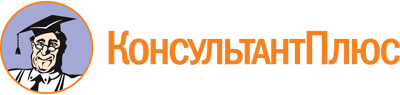 "Водный кодекс Российской Федерации" от 03.06.2006 N 74-ФЗ
(ред. от 28.04.2023)Документ предоставлен КонсультантПлюс

www.consultant.ru

Дата сохранения: 29.05.2023
 3 июня 2006 годаN 74-ФЗСписок изменяющих документов(в ред. Федеральных законов от 04.12.2006 N 201-ФЗ,от 19.06.2007 N 102-ФЗ, от 14.07.2008 N 118-ФЗ, от 23.07.2008 N 160-ФЗ,от 24.07.2009 N 209-ФЗ, от 27.12.2009 N 365-ФЗ, от 28.12.2010 N 420-ФЗ,от 11.07.2011 N 190-ФЗ, от 18.07.2011 N 242-ФЗ, от 19.07.2011 N 246-ФЗ,от 19.07.2011 N 248-ФЗ, от 21.07.2011 N 257-ФЗ, от 21.11.2011 N 331-ФЗ,от 06.12.2011 N 401-ФЗ, от 07.12.2011 N 417-ФЗ, от 25.06.2012 N 93-ФЗ,от 28.07.2012 N 133-ФЗ, от 07.05.2013 N 87-ФЗ, от 02.07.2013 N 148-ФЗ,от 21.10.2013 N 282-ФЗ, от 28.12.2013 N 396-ФЗ, от 28.06.2014 N 181-ФЗ,от 14.10.2014 N 307-ФЗ, от 22.10.2014 N 315-ФЗ, от 29.12.2014 N 458-ФЗ,от 29.12.2014 N 459-ФЗ, от 31.12.2014 N 499-ФЗ, от 13.07.2015 N 221-ФЗ,от 13.07.2015 N 224-ФЗ, от 13.07.2015 N 233-ФЗ, от 13.07.2015 N 244-ФЗ,от 28.11.2015 N 357-ФЗ, от 31.10.2016 N 384-ФЗ, от 26.07.2017 N 208-ФЗ,от 29.07.2017 N 217-ФЗ, от 29.07.2017 N 225-ФЗ (ред. 03.08.2018),от 29.07.2017 N 261-ФЗ, от 03.08.2018 N 342-ФЗ, от 25.12.2018 N 475-ФЗ,от 27.12.2018 N 515-ФЗ, от 27.12.2018 N 538-ФЗ, от 06.06.2019 N 139-ФЗ,от 02.08.2019 N 294-ФЗ, от 16.12.2019 N 431-ФЗ, от 27.12.2019 N 488-ФЗ,от 24.04.2020 N 147-ФЗ, от 08.12.2020 N 416-ФЗ, от 11.06.2021 N 163-ФЗ,от 11.06.2021 N 170-ФЗ, от 11.06.2021 N 193-ФЗ, от 11.06.2021 N 207-ФЗ,от 02.07.2021 N 302-ФЗ, от 21.12.2021 N 420-ФЗ, от 30.12.2021 N 445-ФЗ,от 30.12.2021 N 470-ФЗ, от 01.04.2022 N 82-ФЗ, от 01.05.2022 N 122-ФЗ,от 03.04.2023 N 96-ФЗ, от 28.04.2023 N 150-ФЗ)КонсультантПлюс: примечание.Об особенностях предоставления водного объекта в пользование на территориях ДНР, ЛНР, Запорожской и Херсонской областей см. Постановление Правительства РФ от 18.02.2023 N 265.КонсультантПлюс: примечание.Водопользователи используют водные объекты на основании решений органов власти, лицензий и договоров, соответственно принятых, выданных и заключенных до 01.01.2007 с учетом ограничений, установленных ФЗ от 03.06.2006 N 73-ФЗ.КонсультантПлюс: примечание.Действие принятых до 09.12.2021 решений о предоставлении болот в пользование для целей разведки и добычи полезных ископаемых прекращается (ФЗ от 11.06.2021 N 207-ФЗ).КонсультантПлюс: примечание.Договоры, сроки действия которых истекают (истекли) с 01.01.2022 по 31.12.2022, продлены на 12 месяцев (Постановление Правительства РФ от 03.04.2020 N 440, Постановление Правительства РФ от 12.03.2022 N 353).КонсультантПлюс: примечание.Решения, сроки действия которых истекают (истекли) с 01.01.2022 по 31.12.2022, продлены на 12 месяцев (Постановление Правительства РФ от 03.04.2020 N 440, Постановление Правительства РФ от 12.03.2022 N 353).КонсультантПлюс: примечание.Сброс сточных (дренажных) вод в пределах границ 2-го и 3-го поясов ЗСО хозяйственными и иными объектами, введенными в эксплуатацию или разрешение на строительство которых выдано до 01.01.2007, допускается с соблюдением санитарных норм и правил (ФЗ от 03.06.2006 N 73-ФЗ).КонсультантПлюс: примечание.До утверждения правил использования водохранилищ, в том числе типовых, допускается применять правила, разработанные и утвержденные до 01.01.2007 (ФЗ от 03.06.2006 N 73-ФЗ).КонсультантПлюс: примечание.С 01.09.2023 в ч. 3 ст. 59 вносятся изменения (ФЗ от 19.12.2022 N 539-ФЗ). См. будущую редакцию.КонсультантПлюс: примечание.С 01.09.2023 в ч. 3 ст. 60 вносятся изменения (ФЗ от 19.12.2022 N 539-ФЗ). См. будущую редакцию.КонсультантПлюс: примечание.С 01.09.2023 в ч. 3 ст. 61 вносятся изменения (ФЗ от 19.12.2022 N 539-ФЗ). См. будущую редакцию.КонсультантПлюс: примечание.Об особенностях установления зон с особыми условиями использования территорий см. ст. 26 ФЗ от 03.08.2018 N 342-ФЗ.КонсультантПлюс: примечание.Об особенностях установления зон с особыми условиями использования территорий см. ст. 26 ФЗ от 03.08.2018 N 342-ФЗ.